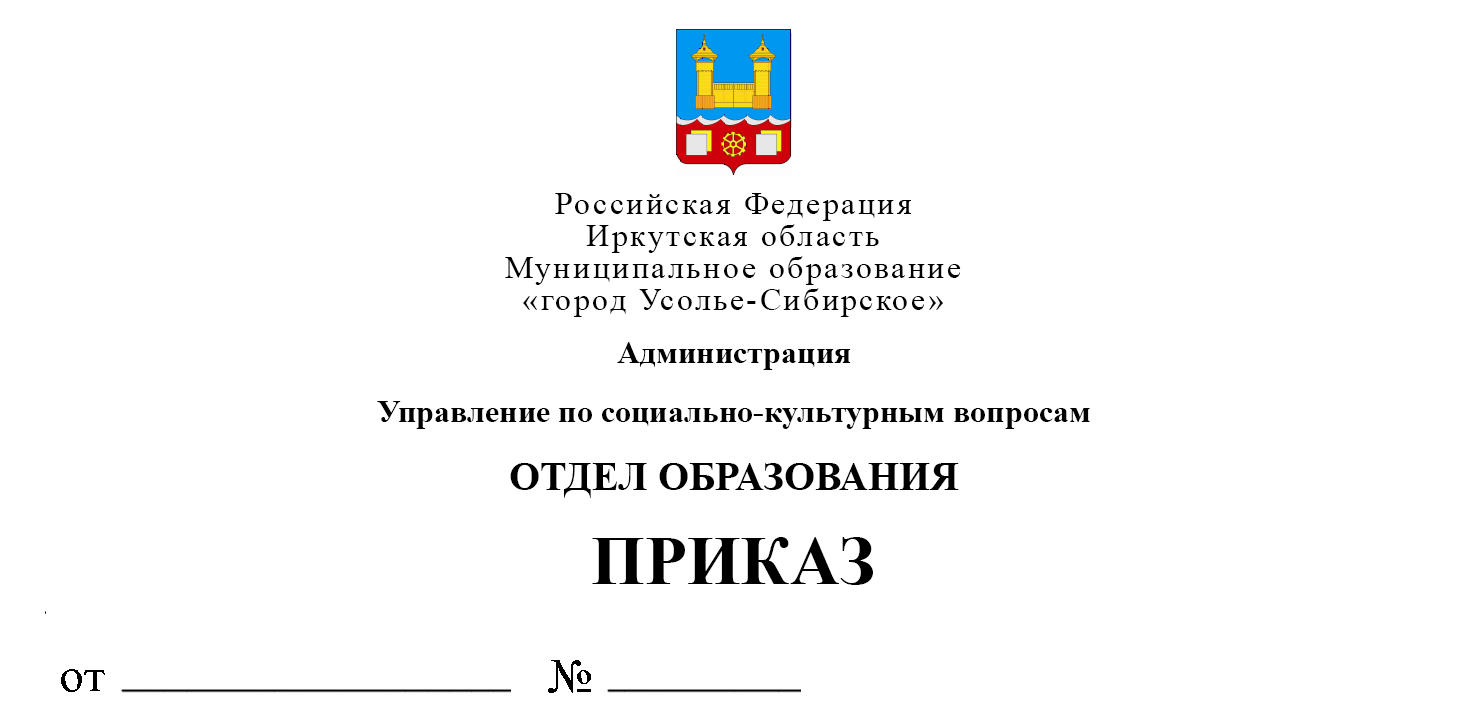                            187                                          05.03.2021О проведении Всероссийских Проверочных работв общеобразовательных организацияхмуниципального образования«город Усолье-Сибирское» в 2021 годуВ соответствии с приказом Федеральной службы по надзору в сфере образования и науки (Рособрнадзор) от 11.02.2021 года №119 "О проведении Федеральной службой по надзору в сфере образования и науки мониторинга качества подготовки обучающихся общеобразовательных организаций в форме всероссийских проверочных работ в 2021 году», Распоряжением Министерства образования Иркутской области от 24.02.2021 года №106-мр,  Регламентом проведения всероссийских проверочных работ в Иркутской области в  2021 году, утвержденным Распоряжением Министерства образования Иркутской области от 24.02.2021 года №106-мр,ПРИКАЗЫВАЮ:Провести Всероссийские проверочные работы (далее – ВПР) в общеобразовательных организациях (далее – ОО) муниципального образования «город Усолье-Сибирское» в соответствии с графиком, утверждаемым ОО самостоятельно.В рамках подготовки к проведению ВПР назначить муниципальным координатором проведения ВПР Чемезову Е.В., старшего методиста МКУ «ИМЦ».3. Утвердить список общественных наблюдателей (Приложение 1).4.Рекомендовать директорам  ОО:     4.1. Ознакомиться с Регламентом проведения Всероссийских проверочных работ в Иркутской области на 2021 год  (Приложение 2);    4.2.Обеспечить издание распорядительного документа (приказа) о создании комиссии при проведении ВПР в 2021 году, с указанием состава комиссии в составе: школьного координатора, технического специалиста, организаторов в аудитории и экспертов по проверке работ участников ВПР, участвующих в проведении ВПР в 2021 году, а также графика проведения ВПР в 2021 году; Приказ о проведении ВПР в ОО(скан копию) направить муниципальному координатору  в срок до 09.03.2021 года на адрес: starlenok77@gmail.com    4.3.Актуализировать  локальные нормативные акты о порядке текущего контроля успеваемости и промежуточной аттестации с учетом проведения ВПР;   4.4. Обеспечить размещение на сайте ОО во вкладке ВПР следующих документов: приказ о проведении ВПР-2021, график проведения ВПР-2021, информация для родителей и детей о ВПР;   4.5. Обеспечить проведение подготовительных мероприятий для включения образовательной организации в списки участников ВПР, в том числе, авторизацию в ФИС ОКО (https://lk-fisoko.obrnadzor.gov.ru/ раздел «Обмен данными»), получение логинов и паролей доступа в личные кабинеты образовательных организаций, заполнение опросного листа ОО -  участника ВПР, получение инструктивных материалов.   4.6. Обеспечить обсуждение критериев оценивания экспертами, в ходящими в состав школьных комиссий. Запись обсуждения в формате офлайн храниться в ОО в течение 180 календарных дней со дня завершения периода проведения ВПР.  4.6. Скачать в личном кабинете в ФИС ОКО протокол проведения работы в 4-8 классах и список кодов участников. Распечатать бумажные протоколы и коды участников. Разрезать лист с кодами участников для выдачи каждому участнику отдельного кода.    4.8. Скачать комплекты для проведения ВПР в личном кабинете ФИС ОКО до дня проведения работы для 4-8 классов. Для каждой ОО варианты сгенерированы индивидуально на основе банка оценочных средств  ВПР с использованием ФИС ОКО.   4.9.Распечатать варианты ВПР на всех участников, бумажный протокол и коды участников. Разрезать лист с кодами участников для выдачи каждому участнику отдельного кода.   4.10. Внести необходимые изменения в расписание занятий образовательной организации в дни проведения ВПР.  4.11.Организовать выполнение участниками работы.  При организации работы в аудитории использовать ресурсы учителей основного общего образования (в том  при организации и проведении ВПР за курс начальной школы – назначать организаторов учителей  основного звена).Выдать каждому участнику код (каждому участнику – один и тот же код на все работы). Каждый код используется во всей ОО только один раз. В процессе проведения работы заполнить бумажный протокол, в котором фиксируется соответствие кода и ФИО участника. Каждый участник переписывает код в специально отведенное поле на каждой странице работы.     4.12. По окончании проведения работы собрать все комплекты.  4.13. В личном кабинете в ФИС ОКО получить критерии оценивания ответов. Даты получения критериев оценивания работ указаны в плане-графике каждой ОО.  4.14. Получить через личный кабинет в ФИС ОКО электронную форму сбора результатов ВПР. Даты получения форм сбора результатов указаны в плане-графике проведения ВПР (Приложение 1).  4.15. Организовать проверку ответов участников с помощью критериев по соответствующему предмету (в течение 3-4 дней со дня проведения ВПР по каждому общеобразовательному предмету). В состав комиссии для проверки ВПР использовать ресурсы педагогов среднего звена основного общего образования;  4.16. Заполнить форму сбора результатов выполнения ВПР, для каждого из участников внести в форму его код, номер варианта работы и баллы за задания. В электронной форме сбора результатов передаются только коды участников, ФИО не указываются. Соответствие ФИО и кода остается в ОО в виде бумажного протокола.  4.17. Загрузить форму сбора результатов в ФИС ОКО. Загрузка формы сбора результатов в ФИС ОКО осуществляется в течении 3-4 дней со дня проведения проверки.   4.18. Получить результаты проверочных работ в личном кабинете ФИС ОКО, сроки указаны в Приложении 1;  4.19. Школьный координатор обеспечивает хранение работ и электронных протоколов с результатами проверки работ обучающихся в течение 180 календарных дней со дня завершения периода проведения ВПР.  5. В рамках проведения заключительных мероприятий по проведению ВПР:   5.1.Муниципальному координатору Чемезовой Е.В:   5.2.Обеспечить работу комиссии по проведению ВПР с выборочным контролем объективности результатов в ОО согласно выборке;  5.3.Сформировать и направить отчет  региональному координатору в течение 30 дней со дня завершения ВПР; 5.4.Провести анализ результатов ВПР с последующим размещением на официальном сайте МКУ «ИМЦ»   в течение 60  дней календарных дней со дня завершения периода проведения ВПР;   5.5. Консультанту отдела образования УСКВ  Кубасовой Ирине Сергеевне в течение 60 дней , на основании анализа, провести комплексное обследование в ОО с низкими и необъективными результатами по результатам ВПР  и подготовить аналитическую справку  и выставить ее на официальном сайте .    6. Контроль за исполнением приказа оставляю за собой.Начальник отдела образования УСКВ                                О.Ю. Власова Приложение 1Список общественных наблюдателейдля проведения ВПР -2020 в ОО муниципального образования «город Усолье-Сибирское»Приложение 2Регламент проведения всероссийских проверочных работ в Иркутской области в 2021 году Общие положенияРегламент проведения всероссийских проверочных работ в Иркутской области (далее – Регламент) определяет порядок подготовки и проведения всероссийских проверочных работ (далее – ВПР) в общеобразовательных организациях (далее – ОО) Иркутской области.Настоящий Регламент разработан в соответствии со статьей 97 Федерального закона «Об образовании в Российской Федерации» от 29 декабря 2012 года №273-ФЗ, Постановлением Правительства Российской Федерации от 5 августа 2013 года №662 «Об осуществлении мониторинга системы образования», приказом Федеральной службы по надзору в сфере образования и науки (далее – Рособрнадзор) от 11 февраля 2021 г. № 119 «О проведении Федеральной службой по надзору в сфере образования и науки мониторинга качества подготовки обучающихся общеобразовательных организаций в форме всероссийских проверочных работ в 2021 году».Цель ВПР –  мониторинг уровня подготовки обучающихся в соответствии с федеральными государственными образовательными стандартами.Результаты ВПР используются для анализа текущего состояния системы образования и формирования программ ее развития.Использование результатов ВПР для оценки деятельности учителей, ОО и органов местного самоуправления, осуществляющих управление в сфере образования (далее – МОУО), не предусмотрено.Объективность результатов ВПР обеспечивается организацией общественного наблюдения при проведении оценочной процедуры, выборочным контролем объективности и перекрестной проверкой работ участников ВПР.  Участники ВПРУчастниками ВПР являются обучающиеся ОО Иркутской области, реализующих программы начального общего, основного общего и среднего общего образования. Участие обучающихся 4-8-х классов в ВПР является обязательным, в 10-11-х классах – по решению школы.Обучающиеся 11-х классов пишут ВПР по тем учебным предметам, которые они не выбирают при прохождении государственной итоговой аттестации в форме единого государственного экзамена. ВПР по учебному предмету «География» проводятся для обучающихся 10-х или 11-х классов в зависимости от учебного плана образовательной организации (завершение изучения курса географии).Участвовать в ВПР при наличии в ОО соответствующих условий могут обучающиеся с ограниченными возможностями здоровья. Решение об участии в ВПР обучающихся с ограниченными возможностями здоровья принимает ОО по согласованию с родителями (законными представителями) ребенка. Согласие родителей (законных представителей) на участие детей с ограниченными возможностями здоровья в ВПР подтверждается письменно. Обучающиеся, получающие начальное общее, основное общее и среднее общее образование в форме семейного образования, имеют право принять участие в ВПР в ОО по согласованию с МОУО. Обучающиеся, находящиеся на длительном лечении на дому и в медицинских организациях, освобождаются от участия в ВПР.Организация проведения ВПРМинистерство образования Иркутской области (далее – министерство) осуществляет общее руководство и координацию работ по проведению ВПР, в том числе:определяет порядок проведения ВПР на территории Иркутской области;назначает регионального координатора проведения ВПР;обеспечивает присутствие общественных наблюдателей в подведомственных ОО;принимает решение и устанавливает сроки проведения ВПР с выборочным контролем объективности результатов, утверждает состав экспертной группы для проведения региональной проверки, обеспечивает проведение региональной проверки согласно Порядку проведения всероссийских проверочных работ с выборочным контролем объективности результатов;обеспечивает соблюдение информационной безопасности при подготовке и проведении ВПР в пределах своей компетентности; осуществляет контроль за соблюдением настоящего Регламента.Государственное автономное учреждение Иркутской области «Центр оценки профессионального мастерства, квалификаций педагогов и мониторинга качества образования» (далее – ГАУ ИО ЦОПМКиМКО) осуществляет организационно-технологическое сопровождение проведения ВПР, в том числе:осуществляют корректную работу в личном кабинете в системе «Федеральная информационная система оценки качества образования» (далее – система ФИС ОКО) по сбору и систематизации информации согласно установленным на федеральном уровне срокам;оказывает консультационную поддержку МОУО и ОО по работе в системе ФИС ОКО;обеспечивает информирование МОУО о работах по подготовке и проведению ВПР;организует проведение ВПР с выборочным контролем объективности результатов;обеспечивает соблюдение информационной безопасности при подготовке и проведении ВПР в пределах своей компетентности; МОУО обеспечивают проведение ВПР на территории муниципального образования, в том числе:назначают муниципального координатора, обеспечивающего проведение ВПР в муниципальном образовании;обеспечивают присутствие в ОО представителя МОУО во время проведения ВПР с целью соблюдения объективности, либо формируют состав общественных наблюдателей с последующим предоставлением отчета региональному координатору не позднее 30 календарных дней после завершения ВПР (приложение №1, 2, 3);принимают участие в информировании участников образовательного процесса и общественности о ходе подготовки и проведения ВПР;осуществляют корректную работу в личном кабинете в системе ФИС ОКО по сбору и систематизации информации согласно установленным на региональном уровне срокам;организуют работу подведомственных ОО в личных кабинетах в системе ФИС ОКО по сбору и систематизации информации согласно установленным на региональном уровне срокам;осуществляют взаимодействие со школьными и региональным координаторами, с общественными наблюдателями; создают условия и обеспечивают соблюдение сроков и порядка проведения ВПР, установленных министерством, в ОО;обеспечивают проведение ВПР с выборочным контролем объективности результатов и (или) осуществляют перекрёстную проверку работ участников ВПР в подведомственных ОО, в порядке, установленном МОУО, с последующим предоставлением региональному координатору в течение 30 календарных дней со дня завершения периода проведения ВПР отчета согласно приложению 4; обеспечивают соблюдение информационной безопасности при подготовке и проведении ВПР в пределах своей компетентности. ОО осуществляют следующие функции при проведении ВПР:издают приказ о проведении ВПР в ОО;создают необходимые условия для проведения ВПР и обеспечивают соблюдение порядка и сроков проведения ВПР, установленных министерством;назначают школьного координатора, ответственных за проведение ВПР;осуществляют корректную работу в личных кабинетах ФИС ОКО по сбору и систематизации информации согласно установленным на региональном уровне срокам;назначают организаторов в каждую аудиторию (далее – организатор в аудитории) из числа учителей, не преподающих предмет, по которому проводится ВПР; создают комиссию по проверке работ участников ВПР;организуют рабочее место школьного координатора, оборудованное персональным компьютером с выходом в информационно- телекоммуникационную сеть «Интернет»;обеспечивают наличие в достаточном количестве копировально-множительной техники, бумаги для распечатки материалов ВПР и других расходных материалов;обеспечивают необходимое количество посадочных мест в учебных аудиториях проведения ВПР;руководствуются в работе инструкциями для ОО, размещенными в системе ФИС ОКО;содействуют созданию благоприятного микроклимата среди участников образовательного процесса в период подготовки и проведения ВПР;готовят инструктивные материалы на бумажных носителях для организаторов в аудитории (приложение №5);проводят инструктаж организаторов, экспертов;осуществляют взаимодействие с муниципальными и региональным координаторами, а также с общественными наблюдателями;организуют своевременное ознакомление участников ВПР и их родителей (законных представителей) с нормативно-правовыми и распорядительными документами, регламентирующими проведение ВПР, информацией о сроках и местах их проведения, результатами; несут ответственность за сохранность работ участников ВПР в течение 180 календарных дней со дня завершения периода проведения ВПР, исключающую возможность внесения изменений;несут ответственность за объективность результатов ВПР; обеспечивают соблюдение информационной безопасности при проведении ВПР в пределах своей компетенции.4. Сроки и продолжительность проведения ВПР4.1. ВПР проводятся в сроки, установленные распоряжением министерства.4.2. Рекомендованное время проведения ВПР: второй – четвертый уроки в школьном расписании.5. Проверка результатов ВПР 5.1. Проверка работ ВПР осуществляется комиссией, созданной на основании приказа руководителя ОО, по критериям и в сроки, установленные министерством.5.2. В состав комиссии входят представители администрации ОО, учителя, имеющие опыт преподавания по соответствующему учебному предмету не менее 3-х лет. Во избежание конфликта интересов, не рекомендуется привлекать к проверке учителя, преподающего предмет в этом классе. 5.3. При невозможности создания комиссии, удовлетворяющей условиям п.5.2. настоящего Регламента, решением учредителя ОО для проверки работ ВПР могут быть назначены педагоги из других ОО.5.4 Для согласования подходов к проверке работ рекомендуется обсуждение критериев оценивания экспертами, входящих в состав школьных комиссий (далее – эксперт). Факт обсуждения фиксируется видеозаписью в режиме офлайн. Запись хранится в ОО в течение 180 календарных дней со дня завершения периода проведения ВПР и предоставляется региональному координатору по запросу.  5.5. В целях организации и осуществления качественной проверки работ участников ВПР руководитель ОО обеспечивает рабочие места членам комиссии на период проведения проверки, соблюдение конфиденциальности в процессе проверки. График работы комиссии и количество экспертов определяется руководителем ОО в зависимости от количества участников ВПР. При организации проверки работ участников ВПР учредителем, график работы комиссии и количество экспертов согласовывается с руководителем ОО.5.6. Школьный координатор в личном кабинете системы ФИС ОКО получает критерии оценивания ответов и передает их вместе с работами участников ВПР экспертам. Эксперт обязан оценить работы в соответствии с полученными критериями. Баллы за каждое задание вписываются в специальное поле бланков проверочных работ. После окончания проверки работ необходимо на титульном листе (на первой странице) каждой работы участника проставить общую сумму баллов за все задания с указанием ФИО и подписи эксперта. По окончании проверки работ участников ВПР результаты проверки передаются школьному координатору для заполнения электронной формы сбора результатов выполнения ВПР и загрузки ее в систему ФИС ОКО. Школьный координатор обеспечивает хранение бумажного протокола с кодами и фамилиями обучающихся до получения результатов ВПР.5.10. Школьный координатор обеспечивает хранение работ и электронных протоколов с результатами проверки работ обучающихся в течение 180 календарных дней со дня завершения периода проведения ВПР.  6. Итоги проведения ВПР6.1. ГАУ ИО ЦОПМКиМКО на основе статистической информации о результатах ВПР в ОО Иркутской области:осуществляет сбор, обработку и анализ данных по результатам ВПР;направляет в министерство сборник первичных информационно-статистических и аналитических материалов по результатам ВПР с последующим его размещением на своем официальном сайте;проводит разъяснительную работу с органами местного самоуправления и руководителями ОО по вопросам повышения объективности оценки образовательных результатов обучающихся.6.2. МОУО на основе статистической информации о результатах ВПР в ОО:проводят анализ результатов ВПР и анализ эффективности принятых мер с последующим его размещением на официальном сайте в течение 60 календарных дней со дня завершения периода проведения ВПР;организуют проведение комплексного обследования ОО с низкими и (или) необъективными образовательными результатами, по окончании обследования подготавливают аналитическую справку с дальнейшим предоставлением региональному координатору в течение 60 календарных дней со дня завершения периода проведения ВПР;на основании проведенного анализа разрабатывают план мероприятий, направленных на обеспечение объективности результатов знаний обучающихся и повышение качества образования, в том числе формируют перечень ОО для последующего обязательного повышения квалификации руководителей и педагогов-предметников;проводят диагностику уровня сформированности предметных компетенций учителей, работающих в ОО с низкими и (или) необъективными результатами ВПР, в рамках учебных программ курсов повышения квалификации педагогических кадров; проводят методические семинары с руководителями ОО по вопросам организации работы с обучающимися, имеющими низкие результаты обучения, (в том числе выездных семинаров с использованием лучших практик учителей ОО, имеющих высокие результаты);создает благоприятный микроклимат и условия для проведения ВПР в ОО;проводят разъяснительную работу с руководителями ОО по вопросам повышения объективности оценки образовательных результатов.6.3. ОО на основе статистической информации о результатах ВПР:проводят анализ результатов ВПР с целью определения проблемных полей, дефицитов в виде несформированных планируемых результатов;вносят изменения в рабочие программы по учебным предметам/курсам/курсам внеурочной деятельности;вносят изменения в программу развития УУД в рамках образовательной программы;оптимизируют использование в образовательном процессе методов обучения, организационных форм обучения, средств обучения, использование современных педагогических технологий по учебным предметам;вносят изменения в Положение о внутренней системе оценки качества образования в ОО в части проведения текущей, тематической, промежуточной и итоговой оценки планируемых результатов образовательной программы;включают в состав учебных занятий для проведения текущей, тематической и промежуточной оценки обучающихся задания для оценки несформированных умений, видов деятельности;проводят анализ результатов текущей, тематической и промежуточной оценки планируемых результатов образовательной программы;проводят анализ эффективности принятых мер по организации образовательного процесса ОО;проводят диагностику затруднений педагогов по вопросам подготовки обучающихся;разрабатывают план-график повышения квалификации для учителей-предметников, обучающиеся которых показали низкие результаты;разрабатывают план работы по повышению качества образования в ОО;создают благоприятный микроклимат и условия для проведения ВПР в ОО;проводят разъяснительно-профилактическую работу с родителями обучающихся с целью повышения учебной мотивации школьников и определения их индивидуальной траектории развития.Приложение №1к Регламенту проведения всероссийских проверочных работ в Иркутской областиИнструкция для общественных наблюдателей при проведении ВПРОбщие положенияОбщественные наблюдатели привлекаются для осуществления наблюдения за ходом проведения ВПР в ОО, в аудиториях ОО с целью обеспечения объективности, открытости и прозрачности процедуры ВПР. Общественными наблюдателями могут быть педагогические работники сторонних ОО (учителя, библиотекари, воспитатели групп продленного дня, руководители кружков и др.), представители родительской общественности, профессиональных сообществ, коллегиальных органов управления образования, студенты педагогических вузов, училищ, колледжей и др. Не могут являться общественными наблюдателями: родители обучающихся класса, которые принимают участие в оценочной процедуре; работники ОО, в которой проводится ВПР.Списки общественных наблюдателей для ОО муниципального подчинения формируют муниципальные координаторы ВПР, для ОО регионального подчинения – региональный координатор ВПР. Списочный состав общественных наблюдателей для ОО муниципального подчинения утверждается приказом МОУО, для ОО регионального подчинения – приказом министерства.Не позднее, чем за два дня до проведения ВПР муниципальный (региональный) координатор информирует общественных наблюдателей о дате и времени проведения диагностических работ, на которых запланировано их присутствие. В одной ОО может присутствовать один или более общественных наблюдателей. Общественный наблюдатель имеет право присутствовать при проведении ВПР, при проверке экспертами работ обучающихся, принимающих участие в ВПР, при заполнении электронного протокола (по согласованию с муниципальным (региональным) координатором).До начала проведения оценочной процедуры общественный наблюдатель обязан:ознакомиться с нормативными, инструктивно-методическими документами, регламентирующими проведение ВПР;пройти инструктаж по порядку проведения ВПР (инструктаж проводит муниципальный (региональный) координатор). Общественный наблюдатель должен прибыть в ОО не позднее, чем за 30 минут до начала процедуры. При себе общественный наблюдатель должен иметь паспорт.Общественный наблюдатель за 20 минут до начала работы знакомится со школьным координатором и организатором в аудитории. Общественный наблюдатель за 15 минут до начала работы должен пройти в аудиторию и занять отведенное для него место.Общественный наблюдатель обязан: соблюдать установленный порядок проведения ВПР, режим информационной безопасности;по итогам проведения процедуры ВПР составить протокол наблюдения в соответствии с приложением 2 и передать его муниципальному (региональному) координатору; выполнять требования данной инструкции. Общественный наблюдатель не вправе:вмешиваться в ход подготовки и проведения ВПР;входить или выходить из аудитории во время проведения диагностической работы;оказывать содействие или отвлекать участников оценочной процедуры при выполнении заданий, в том числе задавать вопросы, делать замечания;пользоваться в аудиториях средствами мобильной связи, фото- и видеоаппаратурой, читать книги. При нарушении наблюдателем настоящей инструкции организатор в аудитории проведения ВПР обязан по окончанию диагностической работы проинформировать школьного координатора, а тот, в свою очередь, муниципального (регионального) координатора. Общественный наблюдатель несет ответственность за злоупотребление своим положением в целях удовлетворения корыстной или иной личной заинтересованности. Порядок действий общественного наблюдателя при проведении ВПРВо время проведения ВПР общественный наблюдатель следит за соблюдением Регламента участниками диагностики, организаторами. Общественный наблюдатель:заполняет протокол общественного наблюдения (приложение к Регламенту №2), с которым знакомит организатора в аудитории, школьного координатора и руководителя ОО;общественный наблюдатель завершает исполнение своих обязанностей и покидает ОО с разрешения школьного координатора;передает протокол общественного наблюдения муниципальному (региональному) координатору.Порядок действий общественного наблюдателя при проверке экспертами работ участников ВПРОбщественный наблюдатель следит за ходом проведения проверки ответов участников экспертами. Порядок действий общественного наблюдателя при заполнении электронного протокола школьным координаторомОбщественный наблюдатель следит за ходом загрузки результатов проверки ответов участников школьным координатором. Школьный координатор должен: по окончании проверки экспертами работ участников заполнить электронный протокол в соответствии с баллами, поставленными экспертами в поле для отметок на листах проверочной работы участников; подгрузить заполненный электронный протокол в систему ФИС ОКО. Приложение №2к Регламенту проведения всероссийских проверочных работ в Иркутской областиПриложение №3к Регламенту проведения всероссийских проверочных работ в Иркутской областиОтчет муниципальных органов управления образования об организации общественного наблюдения за проведением ВПР(отчет заполняется в формате Excel, форма высылается региональному координатору)Организация общественного наблюдения (количество чел.)Причины, по которым были направлены общественные наблюдатели в ООПриложение к Регламенту проведения всероссийских проверочных работ в Иркутской областиИнструкция для общественных наблюдателей при проведении ВПРОбщие положенияОбщественные наблюдатели привлекаются для осуществления наблюдения за ходом проведения всероссийских проверочных работ (далее – ВПР) в общеобразовательных организациях (далее – ОО), в аудиториях ОО с целью обеспечения открытости и прозрачности процедуры ВПР. Общественными наблюдателями могут быть педагогические работники сторонних ОО (учителя, библиотекари, воспитатели групп продленного дня, руководители кружков и др.), представители родительской общественности, профессиональных сообществ, коллегиальных органов управления образования, студенты педагогических вузов, училищ, колледжей и др. Не могут являться общественными наблюдателями: родители обучающихся класса, которые принимают участие в оценочной процедуре; работники ОО, в которой проводится ВПР.Списки общественных наблюдателей для ОО муниципального подчинения формируют муниципальные координаторы ВПР, для ОО регионального подчинения – региональный координатор ВПР. Списочный состав общественных наблюдателей для ОО муниципального подчинения утверждается приказом органа местного самоуправления, осуществляющего управление в сфере образования (далее – МОУО), для ОО регионального подчинения – приказом министерства образования Иркутской области (далее - министерство).Не позднее, чем за два дня до проведения ВПР муниципальный (региональный) координатор информирует общественных наблюдателей о дате и времени проведения диагностических работ, на которых запланировано их присутствие. В одной ОО может присутствовать один или более общественных наблюдателей. Общественный наблюдатель имеет право присутствовать при проведении ВПР, при проверке экспертами работ обучающихся, принимающих участие в ВПР, при заполнении электронного протокола техническим специалистом (по согласованию с муниципальным (региональным) координатором).До начала проведения оценочной процедуры общественный наблюдатель обязан:ознакомиться с нормативными, инструктивно-методическими документами, регламентирующими проведение ВПР;пройти инструктаж по порядку проведения ВПР (инструктаж проводит муниципальный (региональный) координатор). Общественный наблюдатель должен прибыть в ОО не позднее, чем за 30 минут до начала процедуры. При себе общественный наблюдатель должен иметь паспорт.Общественный наблюдатель за 20 минут до начала работы знакомится со школьным координатором и организатором в аудитории. Общественный наблюдатель за 15 минут до начала работы должен пройти в аудиторию и занять отведенное для него место.Общественный наблюдатель обязан: соблюдать установленный порядок проведения ВПР, режим информационной безопасности;по итогам проведения процедуры ВПР составить протокол наблюдения в соответствии с приложением 2 и передать его муниципальному (региональному) координатору; выполнять требования данной инструкции. Общественный наблюдатель не вправе:вмешиваться в ход подготовки и проведения ВПР;входить или выходить из аудитории во время проведения диагностической работы;оказывать содействие или отвлекать участников оценочной процедуры при выполнении заданий, в том числе задавать вопросы, делать замечания;пользоваться в аудиториях средствами мобильной связи, фото- и видеоаппаратурой, читать книги. При нарушении наблюдателем настоящей инструкции организатор в аудитории проведения ВПР обязан по окончанию диагностической работы проинформировать школьного координатора, а тот, в свою очередь, муниципального (регионального) координатора. Общественный наблюдатель несет ответственность за злоупотребление своим положением в целях удовлетворения корыстной или иной личной заинтересованности. Порядок действий общественного наблюдателя при проведении ВПРВо время проведения ВПР общественный наблюдатель следит за соблюдением Регламента участниками, организаторами. Общественный наблюдатель:заполняет протокол общественного наблюдения (приложение к Регламенту №2), с которым знакомит организатора в аудитории, школьного координатора и руководителя ОО;общественный наблюдатель завершает исполнение своих обязанностей и покидает ОО с разрешения школьного координатора;передает протокол общественного наблюдения муниципальному (региональному) координатору.Порядок действий общественного наблюдателя при проверке экспертами работ участников ВПРОбщественный наблюдатель следит за ходом проведения проверки ответов участников экспертами. Порядок действий общественного наблюдателя при заполнении электронного протокола техническим специалистомОбщественный наблюдатель следит за ходом загрузки результатов проверки ответов участников техническим специалистом. Технический специалист должен: по окончании проверки экспертами работ участников заполнить электронный протокол в соответствии с баллами, поставленными экспертами в поле для отметок на листах проверочной работы участников; подгрузить заполненный электронный протокол в систему ФИС ОКО. Приложение к Регламенту проведения всероссийских проверочных работ в Иркутской областиИнструкция для организатора в аудитории при проведении ВПРОбщие положенияНастоящая инструкция разработана для лиц, обеспечивающих организацию и проведение ВПР в аудитории (далее – организатор в аудитории). Руководитель образовательной организации назначает организатора в аудитории из числа учителей, не преподающих предмет, по которому проводится ВПР. В 4-х классах организатором в аудиторию допускается учитель начальных классов, не преподающий в данном классе.Организатор в аудитории обязан:изучить настоящий Регламент и четко его соблюдать;ознакомиться с инструктивными материалами. Организатору в аудитории запрещается:изменять ход подготовки и проведения ВПР;использовать самому и разрешать пользоваться обучающимся средствами мобильной связи, фото- и видеоаппаратуру, в том числе портативные и карманные компьютеры, в кабинетах, предназначенных для выполнения заданий ВПР; разрешать обучающимся во время выполнения работы пользоваться словарями, справочной литературой, учебниками;выходить из кабинета, заниматься посторонними делами во время проведения ВПР: читать, работать на компьютере, разговаривать и т.п.;допускать свободное перемещение по классу участников ВПР во время проведения оценочной процедуры;подсказывать участникам ВПР;выносить из аудитории материалы ВПР на бумажном и (или) электронном носителе;разрешать присутствие посторонних лиц (исключение составляют представители администрации ОО и МОУО) в аудитории. При несоблюдении вышеуказанных требований организатор в аудитории удаляется школьным координатором из кабинета, в котором он исполняет свои обязанности. Порядок действий организатора в аудитории при подготовке и проведении ВПРНа подготовительном этапе организатор в аудитории должен: явиться в учреждение не позднее, чем за 30 минут до начала ВПР; зарегистрироваться у школьного координатора; пройти инструктаж по процедуре проведения ВПР;проверить готовность кабинета к проведению ВПР. В кабинете должны быть подготовлены: рабочие места для участников; рабочее место для организатора в аудитории, рабочее место для общественного наблюдателя, место для личных вещей участников;не позднее, чем за 15 минут обеспечить вход общественного наблюдателя в аудиторию, указав отведенное для него рабочее место в аудитории;  не позднее, чем за 10 минут до начала ВПР в присутствии общественного наблюдателя получить у школьного координатора материалы ВПР;не позднее, чем за 5 минут до начала ВПР обеспечить организованный вход участников в кабинет; указать участникам специально отведенное для личных вещей место; сообщить о необходимости выключить и убрать средства мобильной связи.На этапе проведения организатор в аудитории должен: объявить о проведении ВПР в начале урока; раздать участникам варианты проверочных работ и коды участников (код обучающиеся получают на первой проверочной работе и сохраняют его на все работы); провести инструктаж по проведению ВПР (на основе текста, приведенного в инструкции, размещенной в системе ФИС ОКО); проверить наличие пишущих принадлежностей (разрешается использовать ручки с чёрными или синими чернилами); проверить, чтобы участники проставили код на каждой странице проверочной работы; дать указание участникам приступить к выполнению заданий ВПР;  зафиксировать на доске время начала и окончания ВПР; заполнить протокол, записывая ФИО участника и соответствующий код участника; обеспечить выход из кабинета участников, досрочно завершивших выполнение заданий ВПР; оперативно реагировать на возможные замечания общественного наблюдателя, выявленные нарушения, и своевременно их устранять;за 5 минут до окончания выполнения ВПР сообщить, что до окончания работы осталось 5 минут; по окончании времени, отведенного для выполнения заданий ВПР, объявить участникам о завершении работы; дать указание участникам отложить работы на край стола, отдельно положить черновики;собрать проверочные работы и черновики; обеспечить организованный выход участников из кабинета;проверочные работы и заполненный протокол передать школьному координатору; ознакомиться с протоколом общественного наблюдения за проведением ВПР (приложение); завершить исполнение своих обязанностей и покинуть учреждение с разрешения школьного координатора.(логин школы)(логин школы)(логин школы)(логин школы)(предмет)(предмет)(предмет)(предмет)(предмет)(дата: число, месяц, год)(дата: число, месяц, год)(дата: число, месяц, год)(дата: число, месяц, год)(дата: число, месяц, год)(дата: число, месяц, год)(дата: число, месяц, год)(дата: число, месяц, год)(((класс)(((класс)ПротоколПротоколПротоколПротоколПротоколПротоколПротоколПротоколПротоколПротоколПротоколПротоколПротоколПротоколПротоколПротоколПротоколПротоколПротоколПротоколобщественного наблюдения за проведением ВПР в ООобщественного наблюдения за проведением ВПР в ООобщественного наблюдения за проведением ВПР в ООобщественного наблюдения за проведением ВПР в ООобщественного наблюдения за проведением ВПР в ООобщественного наблюдения за проведением ВПР в ООобщественного наблюдения за проведением ВПР в ООобщественного наблюдения за проведением ВПР в ООобщественного наблюдения за проведением ВПР в ООобщественного наблюдения за проведением ВПР в ООобщественного наблюдения за проведением ВПР в ООобщественного наблюдения за проведением ВПР в ООобщественного наблюдения за проведением ВПР в ООобщественного наблюдения за проведением ВПР в ООобщественного наблюдения за проведением ВПР в ООобщественного наблюдения за проведением ВПР в ООобщественного наблюдения за проведением ВПР в ООобщественного наблюдения за проведением ВПР в ООобщественного наблюдения за проведением ВПР в ООобщественного наблюдения за проведением ВПР в ОО(ФИО общественного наблюдателя)(ФИО общественного наблюдателя)(ФИО общественного наблюдателя)(ФИО общественного наблюдателя)(ФИО общественного наблюдателя)(ФИО общественного наблюдателя)(ФИО общественного наблюдателя)(ФИО общественного наблюдателя)(ФИО общественного наблюдателя)(ФИО общественного наблюдателя)(ФИО общественного наблюдателя)Категория общественного наблюдателя:Категория общественного наблюдателя:Категория общественного наблюдателя:Категория общественного наблюдателя:Категория общественного наблюдателя:Категория общественного наблюдателя:Категория общественного наблюдателя:Категория общественного наблюдателя:Категория общественного наблюдателя:Категория общественного наблюдателя:Категория общественного наблюдателя:Категория общественного наблюдателя:Категория общественного наблюдателя:Категория общественного наблюдателя:Категория общественного наблюдателя:Категория общественного наблюдателя:Категория общественного наблюдателя:Категория общественного наблюдателя:Категория общественного наблюдателя:Категория общественного наблюдателя:представитель МОУО и муниципальных методических службпредставитель МОУО и муниципальных методических службпредставитель МОУО и муниципальных методических службпредставитель МОУО и муниципальных методических службпредставитель МОУО и муниципальных методических службпредставитель МОУО и муниципальных методических службпредставитель МОУО и муниципальных методических службпредставитель МОУО и муниципальных методических службпредставитель МОУО и муниципальных методических службпредставитель МОУО и муниципальных методических службпредставитель МОУО и муниципальных методических службпредставитель МОУО и муниципальных методических службпредставитель МОУО и муниципальных методических службпредставитель МОУО и муниципальных методических службпредставитель МОУО и муниципальных методических службпредставитель МОУО и муниципальных методических службпредставитель МОУО и муниципальных методических службпредставитель МОУО и муниципальных методических службпредставитель МОУО и муниципальных методических службпредставитель МОУО и муниципальных методических службпредставитель МОУО и муниципальных методических службпредставитель МОУО и муниципальных методических службпредставитель МОУО и муниципальных методических службпредставитель МОУО и муниципальных методических службчлен родительского комитета общеобразовательной организациичлен родительского комитета общеобразовательной организациичлен родительского комитета общеобразовательной организациичлен родительского комитета общеобразовательной организациичлен родительского комитета общеобразовательной организациичлен родительского комитета общеобразовательной организациичлен родительского комитета общеобразовательной организациичлен родительского комитета общеобразовательной организациичлен родительского комитета общеобразовательной организациичлен родительского комитета общеобразовательной организациичлен родительского комитета общеобразовательной организациичлен родительского комитета общеобразовательной организациичлен родительского комитета общеобразовательной организациичлен родительского комитета общеобразовательной организациичлен родительского комитета общеобразовательной организациичлен родительского комитета общеобразовательной организациичлен родительского комитета общеобразовательной организациичлен родительского комитета общеобразовательной организациичлен родительского комитета общеобразовательной организациичлен родительского комитета общеобразовательной организациичлен общественного и профессионального объединения и организациичлен общественного и профессионального объединения и организациичлен общественного и профессионального объединения и организациичлен общественного и профессионального объединения и организациичлен общественного и профессионального объединения и организациичлен общественного и профессионального объединения и организациичлен общественного и профессионального объединения и организациичлен общественного и профессионального объединения и организациичлен общественного и профессионального объединения и организациичлен общественного и профессионального объединения и организациичлен общественного и профессионального объединения и организациичлен общественного и профессионального объединения и организациичлен общественного и профессионального объединения и организациичлен общественного и профессионального объединения и организациичлен общественного и профессионального объединения и организациичлен общественного и профессионального объединения и организациичлен общественного и профессионального объединения и организациичлен общественного и профессионального объединения и организациичлен общественного и профессионального объединения и организациичлен общественного и профессионального объединения и организациичлен общественного и профессионального объединения и организациичлен общественного и профессионального объединения и организациичлен общественного и профессионального объединения и организациичлен общественного и профессионального объединения и организациичлен общественного и профессионального объединения и организациичлен общественного и профессионального объединения и организацииработник другой образовательной организации работник другой образовательной организации работник другой образовательной организации работник другой образовательной организации работник другой образовательной организации работник другой образовательной организации работник другой образовательной организации работник другой образовательной организации работник другой образовательной организации работник другой образовательной организации работник другой образовательной организации работник другой образовательной организации работник другой образовательной организации работник другой образовательной организации работник другой образовательной организации работник другой образовательной организации работник другой образовательной организации работник другой образовательной организации работник другой образовательной организации работник другой образовательной организации студенты педагогических вузов, училищ и колледжейстуденты педагогических вузов, училищ и колледжейстуденты педагогических вузов, училищ и колледжейстуденты педагогических вузов, училищ и колледжейстуденты педагогических вузов, училищ и колледжейстуденты педагогических вузов, училищ и колледжейстуденты педагогических вузов, училищ и колледжейстуденты педагогических вузов, училищ и колледжейстуденты педагогических вузов, училищ и колледжейстуденты педагогических вузов, училищ и колледжейстуденты педагогических вузов, училищ и колледжейстуденты педагогических вузов, училищ и колледжейстуденты педагогических вузов, училищ и колледжейстуденты педагогических вузов, училищ и колледжейстуденты педагогических вузов, училищ и колледжейстуденты педагогических вузов, училищ и колледжейстуденты педагогических вузов, училищ и колледжейстуденты педагогических вузов, училищ и колледжейстуденты педагогических вузов, училищ и колледжейстуденты педагогических вузов, училищ и колледжейВыявленные нарушения:Выявленные нарушения:Выявленные нарушения:Выявленные нарушения:Выявленные нарушения:Выявленные нарушения:Выявленные нарушения:Выявленные нарушения:Выявленные нарушения:Выявленные нарушения:Выявленные нарушения:Выявленные нарушения:Выявленные нарушения:Выявленные нарушения:Выявленные нарушения:Выявленные нарушения:Выявленные нарушения:Выявленные нарушения:Выявленные нарушения:Выявленные нарушения:обучающиеся во время выполнения работы пользовались словарями и справочной литературойобучающиеся во время выполнения работы пользовались словарями и справочной литературойобучающиеся во время выполнения работы пользовались словарями и справочной литературойобучающиеся во время выполнения работы пользовались словарями и справочной литературойобучающиеся во время выполнения работы пользовались словарями и справочной литературойобучающиеся во время выполнения работы пользовались словарями и справочной литературойобучающиеся во время выполнения работы пользовались словарями и справочной литературойобучающиеся во время выполнения работы пользовались словарями и справочной литературойобучающиеся во время выполнения работы пользовались словарями и справочной литературойобучающиеся во время выполнения работы пользовались словарями и справочной литературойобучающиеся во время выполнения работы пользовались словарями и справочной литературойобучающиеся во время выполнения работы пользовались словарями и справочной литературойобучающиеся во время выполнения работы пользовались словарями и справочной литературойобучающиеся во время выполнения работы пользовались словарями и справочной литературойобучающиеся во время выполнения работы пользовались словарями и справочной литературойобучающиеся во время выполнения работы пользовались словарями и справочной литературойобучающиеся во время выполнения работы пользовались словарями и справочной литературойобучающиеся во время выполнения работы пользовались словарями и справочной литературойобучающиеся во время выполнения работы пользовались словарями и справочной литературойобучающиеся во время выполнения работы пользовались словарями и справочной литературойобучающиеся во время выполнения работы пользовались словарями и справочной литературойобучающиеся во время выполнения работы пользовались словарями и справочной литературойобучающиеся во время выполнения работы пользовались словарями и справочной литературойобучающиеся во время выполнения работы пользовались словарями и справочной литературойобучающиеся и (или) организатор в аудитории пользовались средствами мобильной связи, фото- и видеоаппаратурой, в том числе портативными компьютерамиобучающиеся и (или) организатор в аудитории пользовались средствами мобильной связи, фото- и видеоаппаратурой, в том числе портативными компьютерамиобучающиеся и (или) организатор в аудитории пользовались средствами мобильной связи, фото- и видеоаппаратурой, в том числе портативными компьютерамиобучающиеся и (или) организатор в аудитории пользовались средствами мобильной связи, фото- и видеоаппаратурой, в том числе портативными компьютерамиобучающиеся и (или) организатор в аудитории пользовались средствами мобильной связи, фото- и видеоаппаратурой, в том числе портативными компьютерамиобучающиеся и (или) организатор в аудитории пользовались средствами мобильной связи, фото- и видеоаппаратурой, в том числе портативными компьютерамиобучающиеся и (или) организатор в аудитории пользовались средствами мобильной связи, фото- и видеоаппаратурой, в том числе портативными компьютерамиобучающиеся и (или) организатор в аудитории пользовались средствами мобильной связи, фото- и видеоаппаратурой, в том числе портативными компьютерамиобучающиеся и (или) организатор в аудитории пользовались средствами мобильной связи, фото- и видеоаппаратурой, в том числе портативными компьютерамиобучающиеся и (или) организатор в аудитории пользовались средствами мобильной связи, фото- и видеоаппаратурой, в том числе портативными компьютерамиобучающиеся и (или) организатор в аудитории пользовались средствами мобильной связи, фото- и видеоаппаратурой, в том числе портативными компьютерамиобучающиеся и (или) организатор в аудитории пользовались средствами мобильной связи, фото- и видеоаппаратурой, в том числе портативными компьютерамиобучающиеся и (или) организатор в аудитории пользовались средствами мобильной связи, фото- и видеоаппаратурой, в том числе портативными компьютерамиобучающиеся и (или) организатор в аудитории пользовались средствами мобильной связи, фото- и видеоаппаратурой, в том числе портативными компьютерамиобучающиеся и (или) организатор в аудитории пользовались средствами мобильной связи, фото- и видеоаппаратурой, в том числе портативными компьютерамиобучающиеся и (или) организатор в аудитории пользовались средствами мобильной связи, фото- и видеоаппаратурой, в том числе портативными компьютерамиобучающиеся и (или) организатор в аудитории пользовались средствами мобильной связи, фото- и видеоаппаратурой, в том числе портативными компьютерамиобучающиеся и (или) организатор в аудитории пользовались средствами мобильной связи, фото- и видеоаппаратурой, в том числе портативными компьютерамиобучающиеся и (или) организатор в аудитории пользовались средствами мобильной связи, фото- и видеоаппаратурой, в том числе портативными компьютерамиобучающиеся и (или) организатор в аудитории пользовались средствами мобильной связи, фото- и видеоаппаратурой, в том числе портативными компьютерамиобучающиеся и (или) организатор в аудитории пользовались средствами мобильной связи, фото- и видеоаппаратурой, в том числе портативными компьютерамиобучающиеся и (или) организатор в аудитории пользовались средствами мобильной связи, фото- и видеоаппаратурой, в том числе портативными компьютерамиобучающиеся и (или) организатор в аудитории пользовались средствами мобильной связи, фото- и видеоаппаратурой, в том числе портативными компьютерамиобучающиеся и (или) организатор в аудитории пользовались средствами мобильной связи, фото- и видеоаппаратурой, в том числе портативными компьютерамиобучающиеся и (или) организатор в аудитории пользовались средствами мобильной связи, фото- и видеоаппаратурой, в том числе портативными компьютерамиобучающиеся и (или) организатор в аудитории пользовались средствами мобильной связи, фото- и видеоаппаратурой, в том числе портативными компьютерамиорганизатор в аудитории покидал аудиторию и занимался посторонними делами (читал, разговаривал и т.д.)организатор в аудитории покидал аудиторию и занимался посторонними делами (читал, разговаривал и т.д.)организатор в аудитории покидал аудиторию и занимался посторонними делами (читал, разговаривал и т.д.)организатор в аудитории покидал аудиторию и занимался посторонними делами (читал, разговаривал и т.д.)организатор в аудитории покидал аудиторию и занимался посторонними делами (читал, разговаривал и т.д.)организатор в аудитории покидал аудиторию и занимался посторонними делами (читал, разговаривал и т.д.)организатор в аудитории покидал аудиторию и занимался посторонними делами (читал, разговаривал и т.д.)организатор в аудитории покидал аудиторию и занимался посторонними делами (читал, разговаривал и т.д.)организатор в аудитории покидал аудиторию и занимался посторонними делами (читал, разговаривал и т.д.)организатор в аудитории покидал аудиторию и занимался посторонними делами (читал, разговаривал и т.д.)организатор в аудитории покидал аудиторию и занимался посторонними делами (читал, разговаривал и т.д.)организатор в аудитории покидал аудиторию и занимался посторонними делами (читал, разговаривал и т.д.)организатор в аудитории покидал аудиторию и занимался посторонними делами (читал, разговаривал и т.д.)организатор в аудитории покидал аудиторию и занимался посторонними делами (читал, разговаривал и т.д.)организатор в аудитории покидал аудиторию и занимался посторонними делами (читал, разговаривал и т.д.)организатор в аудитории покидал аудиторию и занимался посторонними делами (читал, разговаривал и т.д.)организатор в аудитории покидал аудиторию и занимался посторонними делами (читал, разговаривал и т.д.)организатор в аудитории покидал аудиторию и занимался посторонними делами (читал, разговаривал и т.д.)организатор в аудитории покидал аудиторию и занимался посторонними делами (читал, разговаривал и т.д.)организатор в аудитории покидал аудиторию и занимался посторонними делами (читал, разговаривал и т.д.)организатор в аудитории покидал аудиторию и занимался посторонними делами (читал, разговаривал и т.д.)организатор в аудитории покидал аудиторию и занимался посторонними делами (читал, разговаривал и т.д.)организатор в аудитории покидал аудиторию и занимался посторонними делами (читал, разговаривал и т.д.)организатор в аудитории покидал аудиторию и занимался посторонними делами (читал, разговаривал и т.д.)организатор в аудитории покидал аудиторию и занимался посторонними делами (читал, разговаривал и т.д.)организатор в аудитории покидал аудиторию и занимался посторонними делами (читал, разговаривал и т.д.)материалы после проведения работы не переданы школьному координатору для организации последующей проверкиматериалы после проведения работы не переданы школьному координатору для организации последующей проверкиматериалы после проведения работы не переданы школьному координатору для организации последующей проверкиматериалы после проведения работы не переданы школьному координатору для организации последующей проверкиматериалы после проведения работы не переданы школьному координатору для организации последующей проверкиматериалы после проведения работы не переданы школьному координатору для организации последующей проверкиматериалы после проведения работы не переданы школьному координатору для организации последующей проверкиматериалы после проведения работы не переданы школьному координатору для организации последующей проверкиматериалы после проведения работы не переданы школьному координатору для организации последующей проверкиматериалы после проведения работы не переданы школьному координатору для организации последующей проверкиматериалы после проведения работы не переданы школьному координатору для организации последующей проверкиматериалы после проведения работы не переданы школьному координатору для организации последующей проверкиматериалы после проведения работы не переданы школьному координатору для организации последующей проверкиматериалы после проведения работы не переданы школьному координатору для организации последующей проверкиматериалы после проведения работы не переданы школьному координатору для организации последующей проверкиматериалы после проведения работы не переданы школьному координатору для организации последующей проверкиматериалы после проведения работы не переданы школьному координатору для организации последующей проверкиматериалы после проведения работы не переданы школьному координатору для организации последующей проверкиматериалы после проведения работы не переданы школьному координатору для организации последующей проверкиматериалы после проведения работы не переданы школьному координатору для организации последующей проверкиматериалы после проведения работы не переданы школьному координатору для организации последующей проверкиматериалы после проведения работы не переданы школьному координатору для организации последующей проверкиматериалы после проведения работы не переданы школьному координатору для организации последующей проверкиматериалы после проведения работы не переданы школьному координатору для организации последующей проверкивынос из аудитории материалов ВПР на бумажном и (или) электронном носителевынос из аудитории материалов ВПР на бумажном и (или) электронном носителевынос из аудитории материалов ВПР на бумажном и (или) электронном носителевынос из аудитории материалов ВПР на бумажном и (или) электронном носителевынос из аудитории материалов ВПР на бумажном и (или) электронном носителевынос из аудитории материалов ВПР на бумажном и (или) электронном носителевынос из аудитории материалов ВПР на бумажном и (или) электронном носителевынос из аудитории материалов ВПР на бумажном и (или) электронном носителевынос из аудитории материалов ВПР на бумажном и (или) электронном носителевынос из аудитории материалов ВПР на бумажном и (или) электронном носителевынос из аудитории материалов ВПР на бумажном и (или) электронном носителевынос из аудитории материалов ВПР на бумажном и (или) электронном носителевынос из аудитории материалов ВПР на бумажном и (или) электронном носителевынос из аудитории материалов ВПР на бумажном и (или) электронном носителевынос из аудитории материалов ВПР на бумажном и (или) электронном носителевынос из аудитории материалов ВПР на бумажном и (или) электронном носителевынос из аудитории материалов ВПР на бумажном и (или) электронном носителевынос из аудитории материалов ВПР на бумажном и (или) электронном носителевынос из аудитории материалов ВПР на бумажном и (или) электронном носителевынос из аудитории материалов ВПР на бумажном и (или) электронном носителевынос из аудитории материалов ВПР на бумажном и (или) электронном носителевынос из аудитории материалов ВПР на бумажном и (или) электронном носителевынос из аудитории материалов ВПР на бумажном и (или) электронном носителевынос из аудитории материалов ВПР на бумажном и (или) электронном носителеорганизатор в аудитории подсказывал участникам ВПРорганизатор в аудитории подсказывал участникам ВПРорганизатор в аудитории подсказывал участникам ВПРорганизатор в аудитории подсказывал участникам ВПРорганизатор в аудитории подсказывал участникам ВПРорганизатор в аудитории подсказывал участникам ВПРорганизатор в аудитории подсказывал участникам ВПРорганизатор в аудитории подсказывал участникам ВПРорганизатор в аудитории подсказывал участникам ВПРорганизатор в аудитории подсказывал участникам ВПРорганизатор в аудитории подсказывал участникам ВПРорганизатор в аудитории подсказывал участникам ВПРорганизатор в аудитории подсказывал участникам ВПРорганизатор в аудитории подсказывал участникам ВПРорганизатор в аудитории подсказывал участникам ВПРорганизатор в аудитории подсказывал участникам ВПРорганизатор в аудитории подсказывал участникам ВПРорганизатор в аудитории подсказывал участникам ВПРорганизатор в аудитории подсказывал участникам ВПРорганизатор в аудитории подсказывал участникам ВПРорганизатор в аудитории подсказывал участникам ВПРорганизатор в аудитории подсказывал участникам ВПРорганизатор в аудитории подсказывал участникам ВПРорганизатор в аудитории подсказывал участникам ВПРсвободное перемещение по классу участников ВПРсвободное перемещение по классу участников ВПРсвободное перемещение по классу участников ВПРсвободное перемещение по классу участников ВПРсвободное перемещение по классу участников ВПРсвободное перемещение по классу участников ВПРсвободное перемещение по классу участников ВПРсвободное перемещение по классу участников ВПРсвободное перемещение по классу участников ВПРсвободное перемещение по классу участников ВПРсвободное перемещение по классу участников ВПРсвободное перемещение по классу участников ВПРсвободное перемещение по классу участников ВПРсвободное перемещение по классу участников ВПРсвободное перемещение по классу участников ВПРсвободное перемещение по классу участников ВПРсвободное перемещение по классу участников ВПРсвободное перемещение по классу участников ВПРсвободное перемещение по классу участников ВПРсвободное перемещение по классу участников ВПРсвободное перемещение по классу участников ВПРсвободное перемещение по классу участников ВПРсвободное перемещение по классу участников ВПРсвободное перемещение по классу участников ВПРприсутствие посторонних лиц в аудиторииприсутствие посторонних лиц в аудиторииприсутствие посторонних лиц в аудиторииприсутствие посторонних лиц в аудиторииприсутствие посторонних лиц в аудиторииприсутствие посторонних лиц в аудиторииприсутствие посторонних лиц в аудиторииприсутствие посторонних лиц в аудиторииприсутствие посторонних лиц в аудиторииприсутствие посторонних лиц в аудиторииприсутствие посторонних лиц в аудиторииприсутствие посторонних лиц в аудиторииприсутствие посторонних лиц в аудиторииприсутствие посторонних лиц в аудиторииприсутствие посторонних лиц в аудиторииприсутствие посторонних лиц в аудиторииприсутствие посторонних лиц в аудиторииприсутствие посторонних лиц в аудиторииприсутствие посторонних лиц в аудиторииприсутствие посторонних лиц в аудиторииприсутствие посторонних лиц в аудиторииприсутствие посторонних лиц в аудиторииприсутствие посторонних лиц в аудиторииприсутствие посторонних лиц в аудиторииучастники ВПР продолжали выполнять работу после окончания времени выполнения работучастники ВПР продолжали выполнять работу после окончания времени выполнения работучастники ВПР продолжали выполнять работу после окончания времени выполнения работучастники ВПР продолжали выполнять работу после окончания времени выполнения работучастники ВПР продолжали выполнять работу после окончания времени выполнения работучастники ВПР продолжали выполнять работу после окончания времени выполнения работучастники ВПР продолжали выполнять работу после окончания времени выполнения работучастники ВПР продолжали выполнять работу после окончания времени выполнения работучастники ВПР продолжали выполнять работу после окончания времени выполнения работучастники ВПР продолжали выполнять работу после окончания времени выполнения работучастники ВПР продолжали выполнять работу после окончания времени выполнения работучастники ВПР продолжали выполнять работу после окончания времени выполнения работучастники ВПР продолжали выполнять работу после окончания времени выполнения работучастники ВПР продолжали выполнять работу после окончания времени выполнения работучастники ВПР продолжали выполнять работу после окончания времени выполнения работучастники ВПР продолжали выполнять работу после окончания времени выполнения работучастники ВПР продолжали выполнять работу после окончания времени выполнения работучастники ВПР продолжали выполнять работу после окончания времени выполнения работучастники ВПР продолжали выполнять работу после окончания времени выполнения работучастники ВПР продолжали выполнять работу после окончания времени выполнения работучастники ВПР продолжали выполнять работу после окончания времени выполнения работучастники ВПР продолжали выполнять работу после окончания времени выполнения работучастники ВПР продолжали выполнять работу после окончания времени выполнения работучастники ВПР продолжали выполнять работу после окончания времени выполнения работне зафиксировано организатором на доске время начала и окончания ВПРне зафиксировано организатором на доске время начала и окончания ВПРне зафиксировано организатором на доске время начала и окончания ВПРне зафиксировано организатором на доске время начала и окончания ВПРне зафиксировано организатором на доске время начала и окончания ВПРне зафиксировано организатором на доске время начала и окончания ВПРне зафиксировано организатором на доске время начала и окончания ВПРне зафиксировано организатором на доске время начала и окончания ВПРне зафиксировано организатором на доске время начала и окончания ВПРне зафиксировано организатором на доске время начала и окончания ВПРне зафиксировано организатором на доске время начала и окончания ВПРне зафиксировано организатором на доске время начала и окончания ВПРне зафиксировано организатором на доске время начала и окончания ВПРне зафиксировано организатором на доске время начала и окончания ВПРне зафиксировано организатором на доске время начала и окончания ВПРне зафиксировано организатором на доске время начала и окончания ВПРне зафиксировано организатором на доске время начала и окончания ВПРне зафиксировано организатором на доске время начала и окончания ВПРне зафиксировано организатором на доске время начала и окончания ВПРне зафиксировано организатором на доске время начала и окончания ВПРне зафиксировано организатором на доске время начала и окончания ВПРне зафиксировано организатором на доске время начала и окончания ВПРне зафиксировано организатором на доске время начала и окончания ВПРне зафиксировано организатором на доске время начала и окончания ВПРдругие причины (укажите)другие причины (укажите)другие причины (укажите)другие причины (укажите)другие причины (укажите)другие причины (укажите)другие причины (укажите)другие причины (укажите)другие причины (укажите)другие причины (укажите)другие причины (укажите)другие причины (укажите)другие причины (укажите)другие причины (укажите)другие причины (укажите)другие причины (укажите)другие причины (укажите)другие причины (укажите)другие причины (укажите)другие причины (укажите)другие причины (укажите)другие причины (укажите)другие причины (укажите)другие причины (укажите)Нарушений при проведении ВПР не выявленоНарушений при проведении ВПР не выявленоНарушений при проведении ВПР не выявленоНарушений при проведении ВПР не выявленоНарушений при проведении ВПР не выявленоНарушений при проведении ВПР не выявленоНарушений при проведении ВПР не выявленоНарушений при проведении ВПР не выявленоНарушений при проведении ВПР не выявленоНарушений при проведении ВПР не выявленоНарушений при проведении ВПР не выявленоНарушений при проведении ВПР не выявленоНарушений при проведении ВПР не выявленоНарушений при проведении ВПР не выявленоНарушений при проведении ВПР не выявленоНарушений при проведении ВПР не выявленоНарушений при проведении ВПР не выявленоНарушений при проведении ВПР не выявленоНарушений при проведении ВПР не выявленоНарушений при проведении ВПР не выявленоНарушений при проведении ВПР не выявленоКомментарии по итогам общественного наблюдения в ОО:Комментарии по итогам общественного наблюдения в ОО:Комментарии по итогам общественного наблюдения в ОО:Комментарии по итогам общественного наблюдения в ОО:Комментарии по итогам общественного наблюдения в ОО:Комментарии по итогам общественного наблюдения в ОО:Комментарии по итогам общественного наблюдения в ОО:Комментарии по итогам общественного наблюдения в ОО:Комментарии по итогам общественного наблюдения в ОО:Комментарии по итогам общественного наблюдения в ОО:Комментарии по итогам общественного наблюдения в ОО:Комментарии по итогам общественного наблюдения в ОО:Комментарии по итогам общественного наблюдения в ОО:Комментарии по итогам общественного наблюдения в ОО:Комментарии по итогам общественного наблюдения в ОО:Комментарии по итогам общественного наблюдения в ОО:Комментарии по итогам общественного наблюдения в ОО:Комментарии по итогам общественного наблюдения в ОО:Комментарии по итогам общественного наблюдения в ОО:Комментарии по итогам общественного наблюдения в ОО:Комментарии по итогам общественного наблюдения в ОО:Общественный наблюдательОбщественный наблюдательОбщественный наблюдательОбщественный наблюдательОбщественный наблюдательОбщественный наблюдательОбщественный наблюдательОбщественный наблюдательподписьподписьподписьподписьподписьподписьподписьподписьФИОФИОФИОФИОФИОФИОФИОФИООзнакомлены:Ознакомлены:Ознакомлены:Ознакомлены:Ознакомлены:Ознакомлены:Ознакомлены:Организатор в аудиторииОрганизатор в аудиторииОрганизатор в аудиторииОрганизатор в аудиторииОрганизатор в аудиторииОрганизатор в аудиторииОрганизатор в аудиторииподписьподписьподписьподписьподписьподписьподписьподписьФИОФИОФИОФИОФИОФИОФИОФИОШкольный координаторШкольный координаторШкольный координаторШкольный координаторШкольный координаторШкольный координаторШкольный координаторподписьподписьподписьподписьподписьподписьподписьподписьФИОФИОФИОФИОФИОФИОФИОФИОРуководитель ООРуководитель ООРуководитель ООРуководитель ООРуководитель ООРуководитель ООРуководитель ООподписьподписьподписьподписьподписьподписьподписьподписьФИОФИОФИОФИОФИОФИОФИОФИОоб организации общественного наблюдения в ООоб организации общественного наблюдения в ООоб организации общественного наблюдения в ООоб организации общественного наблюдения в ООоб организации общественного наблюдения в ООоб организации общественного наблюдения в ООоб организации общественного наблюдения в ООоб организации общественного наблюдения в ООоб организации общественного наблюдения в ООоб организации общественного наблюдения в ООоб организации общественного наблюдения в ООоб организации общественного наблюдения в ООоб организации общественного наблюдения в ООоб организации общественного наблюдения в ООоб организации общественного наблюдения в ООоб организации общественного наблюдения в ООоб организации общественного наблюдения в ООоб организации общественного наблюдения в ООоб организации общественного наблюдения в ООоб организации общественного наблюдения в ООоб организации общественного наблюдения в ООоб организации общественного наблюдения в ООоб организации общественного наблюдения в ООоб организации общественного наблюдения в ООоб организации общественного наблюдения в ООоб организации общественного наблюдения в ООоб организации общественного наблюдения в ООоб организации общественного наблюдения в ООоб организации общественного наблюдения в ООоб организации общественного наблюдения в ООоб организации общественного наблюдения в ООоб организации общественного наблюдения в ООоб организации общественного наблюдения в ООоб организации общественного наблюдения в ООоб организации общественного наблюдения в ООоб организации общественного наблюдения в ООв период проведения ВПР в 20     г.в период проведения ВПР в 20     г.в период проведения ВПР в 20     г.в период проведения ВПР в 20     г.в период проведения ВПР в 20     г.в период проведения ВПР в 20     г.в период проведения ВПР в 20     г.в период проведения ВПР в 20     г.в период проведения ВПР в 20     г.(наименование МО)(наименование МО)(наименование МО)(наименование МО)(наименование МО)(наименование МО)(наименование МО)(наименование МО)(наименование МО)(наименование МО)(наименование МО)(наименование МО)(наименование МО)(наименование МО)(наименование МО)(наименование МО)(наименование МО)(наименование МО)(наименование МО)(наименование МО)(наименование МО)(наименование МО)(наименование МО)(наименование МО)(наименование МО)(наименование МО)Категория общественного наблюдателя (указывается кол-во человек):Категория общественного наблюдателя (указывается кол-во человек):Категория общественного наблюдателя (указывается кол-во человек):Категория общественного наблюдателя (указывается кол-во человек):Категория общественного наблюдателя (указывается кол-во человек):Категория общественного наблюдателя (указывается кол-во человек):Категория общественного наблюдателя (указывается кол-во человек):Категория общественного наблюдателя (указывается кол-во человек):Категория общественного наблюдателя (указывается кол-во человек):Категория общественного наблюдателя (указывается кол-во человек):Категория общественного наблюдателя (указывается кол-во человек):Категория общественного наблюдателя (указывается кол-во человек):Категория общественного наблюдателя (указывается кол-во человек):Категория общественного наблюдателя (указывается кол-во человек):Категория общественного наблюдателя (указывается кол-во человек):Категория общественного наблюдателя (указывается кол-во человек):Категория общественного наблюдателя (указывается кол-во человек):Категория общественного наблюдателя (указывается кол-во человек):Категория общественного наблюдателя (указывается кол-во человек):Категория общественного наблюдателя (указывается кол-во человек):Категория общественного наблюдателя (указывается кол-во человек):Категория общественного наблюдателя (указывается кол-во человек):Категория общественного наблюдателя (указывается кол-во человек):Категория общественного наблюдателя (указывается кол-во человек):Категория общественного наблюдателя (указывается кол-во человек):Категория общественного наблюдателя (указывается кол-во человек):Категория общественного наблюдателя (указывается кол-во человек):Категория общественного наблюдателя (указывается кол-во человек):Категория общественного наблюдателя (указывается кол-во человек):Категория общественного наблюдателя (указывается кол-во человек):Категория общественного наблюдателя (указывается кол-во человек):Категория общественного наблюдателя (указывается кол-во человек):Категория общественного наблюдателя (указывается кол-во человек):Категория общественного наблюдателя (указывается кол-во человек):Категория общественного наблюдателя (указывается кол-во человек):Категория общественного наблюдателя (указывается кол-во человек):Категория общественного наблюдателя (указывается кол-во человек):Категория общественного наблюдателя (указывается кол-во человек):Категория общественного наблюдателя (указывается кол-во человек):Категория общественного наблюдателя (указывается кол-во человек):Категория общественного наблюдателя (указывается кол-во человек):Категория общественного наблюдателя (указывается кол-во человек):Категория общественного наблюдателя (указывается кол-во человек):Категория общественного наблюдателя (указывается кол-во человек):Категория общественного наблюдателя (указывается кол-во человек):Категория общественного наблюдателя (указывается кол-во человек):Категория общественного наблюдателя (указывается кол-во человек):Категория общественного наблюдателя (указывается кол-во человек):Категория общественного наблюдателя (указывается кол-во человек):Категория общественного наблюдателя (указывается кол-во человек):Категория общественного наблюдателя (указывается кол-во человек):Категория общественного наблюдателя (указывается кол-во человек):Категория общественного наблюдателя (указывается кол-во человек):Категория общественного наблюдателя (указывается кол-во человек):Категория общественного наблюдателя (указывается кол-во человек):Категория общественного наблюдателя (указывается кол-во человек):Категория общественного наблюдателя (указывается кол-во человек):Категория общественного наблюдателя (указывается кол-во человек):Категория общественного наблюдателя (указывается кол-во человек):Категория общественного наблюдателя (указывается кол-во человек):Категория общественного наблюдателя (указывается кол-во человек):Категория общественного наблюдателя (указывается кол-во человек):Категория общественного наблюдателя (указывается кол-во человек):Представитель МОУО и муниципальных методических службПредставитель МОУО и муниципальных методических службПредставитель МОУО и муниципальных методических службПредставитель МОУО и муниципальных методических службПредставитель МОУО и муниципальных методических службПредставитель МОУО и муниципальных методических службПредставитель МОУО и муниципальных методических службПредставитель МОУО и муниципальных методических службПредставитель МОУО и муниципальных методических службПредставитель МОУО и муниципальных методических службПредставитель МОУО и муниципальных методических службПредставитель МОУО и муниципальных методических службПредставитель МОУО и муниципальных методических службПредставитель МОУО и муниципальных методических службПредставитель МОУО и муниципальных методических службПредставитель МОУО и муниципальных методических службПредставитель МОУО и муниципальных методических службПредставитель МОУО и муниципальных методических службПредставитель МОУО и муниципальных методических службПредставитель МОУО и муниципальных методических службПредставитель МОУО и муниципальных методических службПредставитель МОУО и муниципальных методических службПредставитель МОУО и муниципальных методических службПредставитель МОУО и муниципальных методических службПредставитель МОУО и муниципальных методических службПредставитель МОУО и муниципальных методических службПредставитель МОУО и муниципальных методических службПредставитель МОУО и муниципальных методических службПредставитель МОУО и муниципальных методических службПредставитель МОУО и муниципальных методических службПредставитель МОУО и муниципальных методических службПредставитель МОУО и муниципальных методических службПредставитель МОУО и муниципальных методических службПредставитель МОУО и муниципальных методических службПредставитель МОУО и муниципальных методических службПредставитель МОУО и муниципальных методических службПредставитель МОУО и муниципальных методических службПредставитель МОУО и муниципальных методических службПредставитель МОУО и муниципальных методических службПредставитель МОУО и муниципальных методических службПредставитель МОУО и муниципальных методических службПредставитель МОУО и муниципальных методических службПредставитель МОУО и муниципальных методических службПредставитель МОУО и муниципальных методических службПредставитель МОУО и муниципальных методических службПредставитель МОУО и муниципальных методических службПредставитель МОУО и муниципальных методических службПредставитель МОУО и муниципальных методических службПредставитель МОУО и муниципальных методических службПредставитель МОУО и муниципальных методических службПредставитель МОУО и муниципальных методических службПредставитель МОУО и муниципальных методических службПредставитель МОУО и муниципальных методических службПредставитель МОУО и муниципальных методических службПредставитель МОУО и муниципальных методических службПредставитель МОУО и муниципальных методических службПредставитель МОУО и муниципальных методических службПредставитель МОУО и муниципальных методических службПредставитель МОУО и муниципальных методических службПредставитель МОУО и муниципальных методических службПредставитель МОУО и муниципальных методических службПредставитель МОУО и муниципальных методических службПредставитель МОУО и муниципальных методических службЧлен родительского комитета общеобразовательной организацииЧлен родительского комитета общеобразовательной организацииЧлен родительского комитета общеобразовательной организацииЧлен родительского комитета общеобразовательной организацииЧлен родительского комитета общеобразовательной организацииЧлен родительского комитета общеобразовательной организацииЧлен родительского комитета общеобразовательной организацииЧлен родительского комитета общеобразовательной организацииЧлен родительского комитета общеобразовательной организацииЧлен родительского комитета общеобразовательной организацииЧлен родительского комитета общеобразовательной организацииЧлен родительского комитета общеобразовательной организацииЧлен родительского комитета общеобразовательной организацииЧлен родительского комитета общеобразовательной организацииЧлен родительского комитета общеобразовательной организацииЧлен родительского комитета общеобразовательной организацииЧлен родительского комитета общеобразовательной организацииЧлен родительского комитета общеобразовательной организацииЧлен родительского комитета общеобразовательной организацииЧлен родительского комитета общеобразовательной организацииЧлен родительского комитета общеобразовательной организацииЧлен родительского комитета общеобразовательной организацииЧлен родительского комитета общеобразовательной организацииЧлен родительского комитета общеобразовательной организацииЧлен родительского комитета общеобразовательной организацииЧлен родительского комитета общеобразовательной организацииЧлен родительского комитета общеобразовательной организацииЧлен родительского комитета общеобразовательной организацииЧлен родительского комитета общеобразовательной организацииЧлен родительского комитета общеобразовательной организацииЧлен родительского комитета общеобразовательной организацииЧлен родительского комитета общеобразовательной организацииЧлен родительского комитета общеобразовательной организацииЧлен родительского комитета общеобразовательной организацииЧлен родительского комитета общеобразовательной организацииЧлен родительского комитета общеобразовательной организацииЧлен родительского комитета общеобразовательной организацииЧлен родительского комитета общеобразовательной организацииЧлен родительского комитета общеобразовательной организацииЧлен родительского комитета общеобразовательной организацииЧлен родительского комитета общеобразовательной организацииЧлен родительского комитета общеобразовательной организацииЧлен родительского комитета общеобразовательной организацииЧлен родительского комитета общеобразовательной организацииЧлен родительского комитета общеобразовательной организацииЧлен родительского комитета общеобразовательной организацииЧлен родительского комитета общеобразовательной организацииЧлен родительского комитета общеобразовательной организацииЧлен родительского комитета общеобразовательной организацииЧлен родительского комитета общеобразовательной организацииЧлен родительского комитета общеобразовательной организацииЧлен родительского комитета общеобразовательной организацииЧлен родительского комитета общеобразовательной организацииЧлен родительского комитета общеобразовательной организацииЧлен родительского комитета общеобразовательной организацииЧлен родительского комитета общеобразовательной организацииЧлен родительского комитета общеобразовательной организацииЧлен родительского комитета общеобразовательной организацииЧлен родительского комитета общеобразовательной организацииЧлен родительского комитета общеобразовательной организацииЧлен родительского комитета общеобразовательной организацииЧлен родительского комитета общеобразовательной организацииЧлен родительского комитета общеобразовательной организацииЧлен общественных и профессиональных объединений и организацийЧлен общественных и профессиональных объединений и организацийЧлен общественных и профессиональных объединений и организацийЧлен общественных и профессиональных объединений и организацийЧлен общественных и профессиональных объединений и организацийЧлен общественных и профессиональных объединений и организацийЧлен общественных и профессиональных объединений и организацийЧлен общественных и профессиональных объединений и организацийЧлен общественных и профессиональных объединений и организацийЧлен общественных и профессиональных объединений и организацийЧлен общественных и профессиональных объединений и организацийЧлен общественных и профессиональных объединений и организацийЧлен общественных и профессиональных объединений и организацийЧлен общественных и профессиональных объединений и организацийЧлен общественных и профессиональных объединений и организацийЧлен общественных и профессиональных объединений и организацийЧлен общественных и профессиональных объединений и организацийЧлен общественных и профессиональных объединений и организацийЧлен общественных и профессиональных объединений и организацийЧлен общественных и профессиональных объединений и организацийЧлен общественных и профессиональных объединений и организацийЧлен общественных и профессиональных объединений и организацийЧлен общественных и профессиональных объединений и организацийЧлен общественных и профессиональных объединений и организацийЧлен общественных и профессиональных объединений и организацийЧлен общественных и профессиональных объединений и организацийЧлен общественных и профессиональных объединений и организацийЧлен общественных и профессиональных объединений и организацийЧлен общественных и профессиональных объединений и организацийЧлен общественных и профессиональных объединений и организацийЧлен общественных и профессиональных объединений и организацийЧлен общественных и профессиональных объединений и организацийЧлен общественных и профессиональных объединений и организацийЧлен общественных и профессиональных объединений и организацийЧлен общественных и профессиональных объединений и организацийЧлен общественных и профессиональных объединений и организацийЧлен общественных и профессиональных объединений и организацийЧлен общественных и профессиональных объединений и организацийЧлен общественных и профессиональных объединений и организацийЧлен общественных и профессиональных объединений и организацийЧлен общественных и профессиональных объединений и организацийЧлен общественных и профессиональных объединений и организацийЧлен общественных и профессиональных объединений и организацийЧлен общественных и профессиональных объединений и организацийЧлен общественных и профессиональных объединений и организацийЧлен общественных и профессиональных объединений и организацийЧлен общественных и профессиональных объединений и организацийЧлен общественных и профессиональных объединений и организацийЧлен общественных и профессиональных объединений и организацийЧлен общественных и профессиональных объединений и организацийЧлен общественных и профессиональных объединений и организацийЧлен общественных и профессиональных объединений и организацийЧлен общественных и профессиональных объединений и организацийЧлен общественных и профессиональных объединений и организацийЧлен общественных и профессиональных объединений и организацийЧлен общественных и профессиональных объединений и организацийЧлен общественных и профессиональных объединений и организацийЧлен общественных и профессиональных объединений и организацийЧлен общественных и профессиональных объединений и организацийЧлен общественных и профессиональных объединений и организацийЧлен общественных и профессиональных объединений и организацийЧлен общественных и профессиональных объединений и организацийЧлен общественных и профессиональных объединений и организацийРаботник другой образовательной организации Работник другой образовательной организации Работник другой образовательной организации Работник другой образовательной организации Работник другой образовательной организации Работник другой образовательной организации Работник другой образовательной организации Работник другой образовательной организации Работник другой образовательной организации Работник другой образовательной организации Работник другой образовательной организации Работник другой образовательной организации Работник другой образовательной организации Работник другой образовательной организации Работник другой образовательной организации Работник другой образовательной организации Работник другой образовательной организации Работник другой образовательной организации Работник другой образовательной организации Работник другой образовательной организации Работник другой образовательной организации Работник другой образовательной организации Работник другой образовательной организации Работник другой образовательной организации Работник другой образовательной организации Работник другой образовательной организации Работник другой образовательной организации Работник другой образовательной организации Работник другой образовательной организации Работник другой образовательной организации Работник другой образовательной организации Работник другой образовательной организации Работник другой образовательной организации Работник другой образовательной организации Работник другой образовательной организации Работник другой образовательной организации Работник другой образовательной организации Работник другой образовательной организации Работник другой образовательной организации Работник другой образовательной организации Работник другой образовательной организации Работник другой образовательной организации Работник другой образовательной организации Работник другой образовательной организации Работник другой образовательной организации Работник другой образовательной организации Работник другой образовательной организации Работник другой образовательной организации Работник другой образовательной организации Работник другой образовательной организации Работник другой образовательной организации Работник другой образовательной организации Работник другой образовательной организации Работник другой образовательной организации Работник другой образовательной организации Работник другой образовательной организации Работник другой образовательной организации Работник другой образовательной организации Работник другой образовательной организации Работник другой образовательной организации Работник другой образовательной организации Работник другой образовательной организации Работник другой образовательной организации Студенты педагогических вузов, училищ и колледжейСтуденты педагогических вузов, училищ и колледжейСтуденты педагогических вузов, училищ и колледжейСтуденты педагогических вузов, училищ и колледжейСтуденты педагогических вузов, училищ и колледжейСтуденты педагогических вузов, училищ и колледжейСтуденты педагогических вузов, училищ и колледжейСтуденты педагогических вузов, училищ и колледжейСтуденты педагогических вузов, училищ и колледжейСтуденты педагогических вузов, училищ и колледжейСтуденты педагогических вузов, училищ и колледжейСтуденты педагогических вузов, училищ и колледжейСтуденты педагогических вузов, училищ и колледжейСтуденты педагогических вузов, училищ и колледжейСтуденты педагогических вузов, училищ и колледжейСтуденты педагогических вузов, училищ и колледжейСтуденты педагогических вузов, училищ и колледжейСтуденты педагогических вузов, училищ и колледжейСтуденты педагогических вузов, училищ и колледжейСтуденты педагогических вузов, училищ и колледжейСтуденты педагогических вузов, училищ и колледжейСтуденты педагогических вузов, училищ и колледжейСтуденты педагогических вузов, училищ и колледжейСтуденты педагогических вузов, училищ и колледжейСтуденты педагогических вузов, училищ и колледжейСтуденты педагогических вузов, училищ и колледжейСтуденты педагогических вузов, училищ и колледжейСтуденты педагогических вузов, училищ и колледжейСтуденты педагогических вузов, училищ и колледжейСтуденты педагогических вузов, училищ и колледжейСтуденты педагогических вузов, училищ и колледжейСтуденты педагогических вузов, училищ и колледжейСтуденты педагогических вузов, училищ и колледжейСтуденты педагогических вузов, училищ и колледжейСтуденты педагогических вузов, училищ и колледжейСтуденты педагогических вузов, училищ и колледжейСтуденты педагогических вузов, училищ и колледжейСтуденты педагогических вузов, училищ и колледжейСтуденты педагогических вузов, училищ и колледжейСтуденты педагогических вузов, училищ и колледжейСтуденты педагогических вузов, училищ и колледжейСтуденты педагогических вузов, училищ и колледжейСтуденты педагогических вузов, училищ и колледжейСтуденты педагогических вузов, училищ и колледжейСтуденты педагогических вузов, училищ и колледжейСтуденты педагогических вузов, училищ и колледжейСтуденты педагогических вузов, училищ и колледжейСтуденты педагогических вузов, училищ и колледжейСтуденты педагогических вузов, училищ и колледжейСтуденты педагогических вузов, училищ и колледжейСтуденты педагогических вузов, училищ и колледжейСтуденты педагогических вузов, училищ и колледжейСтуденты педагогических вузов, училищ и колледжейСтуденты педагогических вузов, училищ и колледжейСтуденты педагогических вузов, училищ и колледжейСтуденты педагогических вузов, училищ и колледжейСтуденты педагогических вузов, училищ и колледжейСтуденты педагогических вузов, училищ и колледжейСтуденты педагогических вузов, училищ и колледжейСтуденты педагогических вузов, училищ и колледжейСтуденты педагогических вузов, училищ и колледжейСтуденты педагогических вузов, училищ и колледжейСтуденты педагогических вузов, училищ и колледжейВыявленные нарушения (указывается кол-во нарушений):Выявленные нарушения (указывается кол-во нарушений):Выявленные нарушения (указывается кол-во нарушений):Выявленные нарушения (указывается кол-во нарушений):Выявленные нарушения (указывается кол-во нарушений):Выявленные нарушения (указывается кол-во нарушений):Выявленные нарушения (указывается кол-во нарушений):Выявленные нарушения (указывается кол-во нарушений):Выявленные нарушения (указывается кол-во нарушений):Выявленные нарушения (указывается кол-во нарушений):Выявленные нарушения (указывается кол-во нарушений):Выявленные нарушения (указывается кол-во нарушений):Выявленные нарушения (указывается кол-во нарушений):Выявленные нарушения (указывается кол-во нарушений):Выявленные нарушения (указывается кол-во нарушений):Выявленные нарушения (указывается кол-во нарушений):Выявленные нарушения (указывается кол-во нарушений):Выявленные нарушения (указывается кол-во нарушений):Выявленные нарушения (указывается кол-во нарушений):Выявленные нарушения (указывается кол-во нарушений):Выявленные нарушения (указывается кол-во нарушений):Выявленные нарушения (указывается кол-во нарушений):Выявленные нарушения (указывается кол-во нарушений):Выявленные нарушения (указывается кол-во нарушений):Выявленные нарушения (указывается кол-во нарушений):Выявленные нарушения (указывается кол-во нарушений):Выявленные нарушения (указывается кол-во нарушений):Выявленные нарушения (указывается кол-во нарушений):Выявленные нарушения (указывается кол-во нарушений):Выявленные нарушения (указывается кол-во нарушений):Выявленные нарушения (указывается кол-во нарушений):Выявленные нарушения (указывается кол-во нарушений):Выявленные нарушения (указывается кол-во нарушений):Выявленные нарушения (указывается кол-во нарушений):Выявленные нарушения (указывается кол-во нарушений):Выявленные нарушения (указывается кол-во нарушений):Выявленные нарушения (указывается кол-во нарушений):Выявленные нарушения (указывается кол-во нарушений):Выявленные нарушения (указывается кол-во нарушений):Выявленные нарушения (указывается кол-во нарушений):Выявленные нарушения (указывается кол-во нарушений):Выявленные нарушения (указывается кол-во нарушений):Выявленные нарушения (указывается кол-во нарушений):Выявленные нарушения (указывается кол-во нарушений):Выявленные нарушения (указывается кол-во нарушений):Выявленные нарушения (указывается кол-во нарушений):Выявленные нарушения (указывается кол-во нарушений):Выявленные нарушения (указывается кол-во нарушений):Выявленные нарушения (указывается кол-во нарушений):Выявленные нарушения (указывается кол-во нарушений):Выявленные нарушения (указывается кол-во нарушений):Выявленные нарушения (указывается кол-во нарушений):Выявленные нарушения (указывается кол-во нарушений):Выявленные нарушения (указывается кол-во нарушений):Выявленные нарушения (указывается кол-во нарушений):Выявленные нарушения (указывается кол-во нарушений):Выявленные нарушения (указывается кол-во нарушений):Выявленные нарушения (указывается кол-во нарушений):Выявленные нарушения (указывается кол-во нарушений):Выявленные нарушения (указывается кол-во нарушений):Выявленные нарушения (указывается кол-во нарушений):Выявленные нарушения (указывается кол-во нарушений):Выявленные нарушения (указывается кол-во нарушений):Обучающиеся во время выполнения работы пользовались словарями и справочной литературойОбучающиеся во время выполнения работы пользовались словарями и справочной литературойОбучающиеся во время выполнения работы пользовались словарями и справочной литературойОбучающиеся во время выполнения работы пользовались словарями и справочной литературойОбучающиеся во время выполнения работы пользовались словарями и справочной литературойОбучающиеся во время выполнения работы пользовались словарями и справочной литературойОбучающиеся во время выполнения работы пользовались словарями и справочной литературойОбучающиеся во время выполнения работы пользовались словарями и справочной литературойОбучающиеся во время выполнения работы пользовались словарями и справочной литературойОбучающиеся во время выполнения работы пользовались словарями и справочной литературойОбучающиеся во время выполнения работы пользовались словарями и справочной литературойОбучающиеся во время выполнения работы пользовались словарями и справочной литературойОбучающиеся во время выполнения работы пользовались словарями и справочной литературойОбучающиеся во время выполнения работы пользовались словарями и справочной литературойОбучающиеся во время выполнения работы пользовались словарями и справочной литературойОбучающиеся во время выполнения работы пользовались словарями и справочной литературойОбучающиеся во время выполнения работы пользовались словарями и справочной литературойОбучающиеся во время выполнения работы пользовались словарями и справочной литературойОбучающиеся во время выполнения работы пользовались словарями и справочной литературойОбучающиеся во время выполнения работы пользовались словарями и справочной литературойОбучающиеся во время выполнения работы пользовались словарями и справочной литературойОбучающиеся во время выполнения работы пользовались словарями и справочной литературойОбучающиеся во время выполнения работы пользовались словарями и справочной литературойОбучающиеся во время выполнения работы пользовались словарями и справочной литературойОбучающиеся во время выполнения работы пользовались словарями и справочной литературойОбучающиеся во время выполнения работы пользовались словарями и справочной литературойОбучающиеся во время выполнения работы пользовались словарями и справочной литературойОбучающиеся во время выполнения работы пользовались словарями и справочной литературойОбучающиеся во время выполнения работы пользовались словарями и справочной литературойОбучающиеся во время выполнения работы пользовались словарями и справочной литературойОбучающиеся во время выполнения работы пользовались словарями и справочной литературойОбучающиеся во время выполнения работы пользовались словарями и справочной литературойОбучающиеся во время выполнения работы пользовались словарями и справочной литературойОбучающиеся во время выполнения работы пользовались словарями и справочной литературойОбучающиеся во время выполнения работы пользовались словарями и справочной литературойОбучающиеся во время выполнения работы пользовались словарями и справочной литературойОбучающиеся во время выполнения работы пользовались словарями и справочной литературойОбучающиеся во время выполнения работы пользовались словарями и справочной литературойОбучающиеся во время выполнения работы пользовались словарями и справочной литературойОбучающиеся во время выполнения работы пользовались словарями и справочной литературойОбучающиеся во время выполнения работы пользовались словарями и справочной литературойОбучающиеся во время выполнения работы пользовались словарями и справочной литературойОбучающиеся во время выполнения работы пользовались словарями и справочной литературойОбучающиеся во время выполнения работы пользовались словарями и справочной литературойОбучающиеся во время выполнения работы пользовались словарями и справочной литературойОбучающиеся во время выполнения работы пользовались словарями и справочной литературойОбучающиеся во время выполнения работы пользовались словарями и справочной литературойОбучающиеся во время выполнения работы пользовались словарями и справочной литературойОбучающиеся во время выполнения работы пользовались словарями и справочной литературойОбучающиеся во время выполнения работы пользовались словарями и справочной литературойОбучающиеся во время выполнения работы пользовались словарями и справочной литературойОбучающиеся во время выполнения работы пользовались словарями и справочной литературойОбучающиеся во время выполнения работы пользовались словарями и справочной литературойОбучающиеся во время выполнения работы пользовались словарями и справочной литературойОбучающиеся во время выполнения работы пользовались словарями и справочной литературойОбучающиеся во время выполнения работы пользовались словарями и справочной литературойОбучающиеся во время выполнения работы пользовались словарями и справочной литературойОбучающиеся во время выполнения работы пользовались словарями и справочной литературойОбучающиеся во время выполнения работы пользовались словарями и справочной литературойОбучающиеся во время выполнения работы пользовались словарями и справочной литературойОбучающиеся во время выполнения работы пользовались словарями и справочной литературойОбучающиеся во время выполнения работы пользовались словарями и справочной литературойОбучающиеся во время выполнения работы пользовались словарями и справочной литературойОбучающиеся и (или) организатор в аудитории пользовались средствами мобильной связи, фото- и видеоаппаратурой, в том числе портативными компьютерамиОбучающиеся и (или) организатор в аудитории пользовались средствами мобильной связи, фото- и видеоаппаратурой, в том числе портативными компьютерамиОбучающиеся и (или) организатор в аудитории пользовались средствами мобильной связи, фото- и видеоаппаратурой, в том числе портативными компьютерамиОбучающиеся и (или) организатор в аудитории пользовались средствами мобильной связи, фото- и видеоаппаратурой, в том числе портативными компьютерамиОбучающиеся и (или) организатор в аудитории пользовались средствами мобильной связи, фото- и видеоаппаратурой, в том числе портативными компьютерамиОбучающиеся и (или) организатор в аудитории пользовались средствами мобильной связи, фото- и видеоаппаратурой, в том числе портативными компьютерамиОбучающиеся и (или) организатор в аудитории пользовались средствами мобильной связи, фото- и видеоаппаратурой, в том числе портативными компьютерамиОбучающиеся и (или) организатор в аудитории пользовались средствами мобильной связи, фото- и видеоаппаратурой, в том числе портативными компьютерамиОбучающиеся и (или) организатор в аудитории пользовались средствами мобильной связи, фото- и видеоаппаратурой, в том числе портативными компьютерамиОбучающиеся и (или) организатор в аудитории пользовались средствами мобильной связи, фото- и видеоаппаратурой, в том числе портативными компьютерамиОбучающиеся и (или) организатор в аудитории пользовались средствами мобильной связи, фото- и видеоаппаратурой, в том числе портативными компьютерамиОбучающиеся и (или) организатор в аудитории пользовались средствами мобильной связи, фото- и видеоаппаратурой, в том числе портативными компьютерамиОбучающиеся и (или) организатор в аудитории пользовались средствами мобильной связи, фото- и видеоаппаратурой, в том числе портативными компьютерамиОбучающиеся и (или) организатор в аудитории пользовались средствами мобильной связи, фото- и видеоаппаратурой, в том числе портативными компьютерамиОбучающиеся и (или) организатор в аудитории пользовались средствами мобильной связи, фото- и видеоаппаратурой, в том числе портативными компьютерамиОбучающиеся и (или) организатор в аудитории пользовались средствами мобильной связи, фото- и видеоаппаратурой, в том числе портативными компьютерамиОбучающиеся и (или) организатор в аудитории пользовались средствами мобильной связи, фото- и видеоаппаратурой, в том числе портативными компьютерамиОбучающиеся и (или) организатор в аудитории пользовались средствами мобильной связи, фото- и видеоаппаратурой, в том числе портативными компьютерамиОбучающиеся и (или) организатор в аудитории пользовались средствами мобильной связи, фото- и видеоаппаратурой, в том числе портативными компьютерамиОбучающиеся и (или) организатор в аудитории пользовались средствами мобильной связи, фото- и видеоаппаратурой, в том числе портативными компьютерамиОбучающиеся и (или) организатор в аудитории пользовались средствами мобильной связи, фото- и видеоаппаратурой, в том числе портативными компьютерамиОбучающиеся и (или) организатор в аудитории пользовались средствами мобильной связи, фото- и видеоаппаратурой, в том числе портативными компьютерамиОбучающиеся и (или) организатор в аудитории пользовались средствами мобильной связи, фото- и видеоаппаратурой, в том числе портативными компьютерамиОбучающиеся и (или) организатор в аудитории пользовались средствами мобильной связи, фото- и видеоаппаратурой, в том числе портативными компьютерамиОбучающиеся и (или) организатор в аудитории пользовались средствами мобильной связи, фото- и видеоаппаратурой, в том числе портативными компьютерамиОбучающиеся и (или) организатор в аудитории пользовались средствами мобильной связи, фото- и видеоаппаратурой, в том числе портативными компьютерамиОбучающиеся и (или) организатор в аудитории пользовались средствами мобильной связи, фото- и видеоаппаратурой, в том числе портативными компьютерамиОбучающиеся и (или) организатор в аудитории пользовались средствами мобильной связи, фото- и видеоаппаратурой, в том числе портативными компьютерамиОбучающиеся и (или) организатор в аудитории пользовались средствами мобильной связи, фото- и видеоаппаратурой, в том числе портативными компьютерамиОбучающиеся и (или) организатор в аудитории пользовались средствами мобильной связи, фото- и видеоаппаратурой, в том числе портативными компьютерамиОбучающиеся и (или) организатор в аудитории пользовались средствами мобильной связи, фото- и видеоаппаратурой, в том числе портативными компьютерамиОбучающиеся и (или) организатор в аудитории пользовались средствами мобильной связи, фото- и видеоаппаратурой, в том числе портативными компьютерамиОбучающиеся и (или) организатор в аудитории пользовались средствами мобильной связи, фото- и видеоаппаратурой, в том числе портативными компьютерамиОбучающиеся и (или) организатор в аудитории пользовались средствами мобильной связи, фото- и видеоаппаратурой, в том числе портативными компьютерамиОбучающиеся и (или) организатор в аудитории пользовались средствами мобильной связи, фото- и видеоаппаратурой, в том числе портативными компьютерамиОбучающиеся и (или) организатор в аудитории пользовались средствами мобильной связи, фото- и видеоаппаратурой, в том числе портативными компьютерамиОбучающиеся и (или) организатор в аудитории пользовались средствами мобильной связи, фото- и видеоаппаратурой, в том числе портативными компьютерамиОбучающиеся и (или) организатор в аудитории пользовались средствами мобильной связи, фото- и видеоаппаратурой, в том числе портативными компьютерамиОбучающиеся и (или) организатор в аудитории пользовались средствами мобильной связи, фото- и видеоаппаратурой, в том числе портативными компьютерамиОбучающиеся и (или) организатор в аудитории пользовались средствами мобильной связи, фото- и видеоаппаратурой, в том числе портативными компьютерамиОбучающиеся и (или) организатор в аудитории пользовались средствами мобильной связи, фото- и видеоаппаратурой, в том числе портативными компьютерамиОбучающиеся и (или) организатор в аудитории пользовались средствами мобильной связи, фото- и видеоаппаратурой, в том числе портативными компьютерамиОбучающиеся и (или) организатор в аудитории пользовались средствами мобильной связи, фото- и видеоаппаратурой, в том числе портативными компьютерамиОбучающиеся и (или) организатор в аудитории пользовались средствами мобильной связи, фото- и видеоаппаратурой, в том числе портативными компьютерамиОбучающиеся и (или) организатор в аудитории пользовались средствами мобильной связи, фото- и видеоаппаратурой, в том числе портативными компьютерамиОбучающиеся и (или) организатор в аудитории пользовались средствами мобильной связи, фото- и видеоаппаратурой, в том числе портативными компьютерамиОбучающиеся и (или) организатор в аудитории пользовались средствами мобильной связи, фото- и видеоаппаратурой, в том числе портативными компьютерамиОбучающиеся и (или) организатор в аудитории пользовались средствами мобильной связи, фото- и видеоаппаратурой, в том числе портативными компьютерамиОбучающиеся и (или) организатор в аудитории пользовались средствами мобильной связи, фото- и видеоаппаратурой, в том числе портативными компьютерамиОбучающиеся и (или) организатор в аудитории пользовались средствами мобильной связи, фото- и видеоаппаратурой, в том числе портативными компьютерамиОбучающиеся и (или) организатор в аудитории пользовались средствами мобильной связи, фото- и видеоаппаратурой, в том числе портативными компьютерамиОбучающиеся и (или) организатор в аудитории пользовались средствами мобильной связи, фото- и видеоаппаратурой, в том числе портативными компьютерамиОбучающиеся и (или) организатор в аудитории пользовались средствами мобильной связи, фото- и видеоаппаратурой, в том числе портативными компьютерамиОбучающиеся и (или) организатор в аудитории пользовались средствами мобильной связи, фото- и видеоаппаратурой, в том числе портативными компьютерамиОбучающиеся и (или) организатор в аудитории пользовались средствами мобильной связи, фото- и видеоаппаратурой, в том числе портативными компьютерамиОбучающиеся и (или) организатор в аудитории пользовались средствами мобильной связи, фото- и видеоаппаратурой, в том числе портативными компьютерамиОбучающиеся и (или) организатор в аудитории пользовались средствами мобильной связи, фото- и видеоаппаратурой, в том числе портативными компьютерамиОбучающиеся и (или) организатор в аудитории пользовались средствами мобильной связи, фото- и видеоаппаратурой, в том числе портативными компьютерамиОбучающиеся и (или) организатор в аудитории пользовались средствами мобильной связи, фото- и видеоаппаратурой, в том числе портативными компьютерамиОбучающиеся и (или) организатор в аудитории пользовались средствами мобильной связи, фото- и видеоаппаратурой, в том числе портативными компьютерамиОбучающиеся и (или) организатор в аудитории пользовались средствами мобильной связи, фото- и видеоаппаратурой, в том числе портативными компьютерамиОбучающиеся и (или) организатор в аудитории пользовались средствами мобильной связи, фото- и видеоаппаратурой, в том числе портативными компьютерамиОбучающиеся и (или) организатор в аудитории пользовались средствами мобильной связи, фото- и видеоаппаратурой, в том числе портативными компьютерамиОрганизатор в аудитории покидал аудиторию или занимался посторонними делами (читал, разговаривал и т.д.)Организатор в аудитории покидал аудиторию или занимался посторонними делами (читал, разговаривал и т.д.)Организатор в аудитории покидал аудиторию или занимался посторонними делами (читал, разговаривал и т.д.)Организатор в аудитории покидал аудиторию или занимался посторонними делами (читал, разговаривал и т.д.)Организатор в аудитории покидал аудиторию или занимался посторонними делами (читал, разговаривал и т.д.)Организатор в аудитории покидал аудиторию или занимался посторонними делами (читал, разговаривал и т.д.)Организатор в аудитории покидал аудиторию или занимался посторонними делами (читал, разговаривал и т.д.)Организатор в аудитории покидал аудиторию или занимался посторонними делами (читал, разговаривал и т.д.)Организатор в аудитории покидал аудиторию или занимался посторонними делами (читал, разговаривал и т.д.)Организатор в аудитории покидал аудиторию или занимался посторонними делами (читал, разговаривал и т.д.)Организатор в аудитории покидал аудиторию или занимался посторонними делами (читал, разговаривал и т.д.)Организатор в аудитории покидал аудиторию или занимался посторонними делами (читал, разговаривал и т.д.)Организатор в аудитории покидал аудиторию или занимался посторонними делами (читал, разговаривал и т.д.)Организатор в аудитории покидал аудиторию или занимался посторонними делами (читал, разговаривал и т.д.)Организатор в аудитории покидал аудиторию или занимался посторонними делами (читал, разговаривал и т.д.)Организатор в аудитории покидал аудиторию или занимался посторонними делами (читал, разговаривал и т.д.)Организатор в аудитории покидал аудиторию или занимался посторонними делами (читал, разговаривал и т.д.)Организатор в аудитории покидал аудиторию или занимался посторонними делами (читал, разговаривал и т.д.)Организатор в аудитории покидал аудиторию или занимался посторонними делами (читал, разговаривал и т.д.)Организатор в аудитории покидал аудиторию или занимался посторонними делами (читал, разговаривал и т.д.)Организатор в аудитории покидал аудиторию или занимался посторонними делами (читал, разговаривал и т.д.)Организатор в аудитории покидал аудиторию или занимался посторонними делами (читал, разговаривал и т.д.)Организатор в аудитории покидал аудиторию или занимался посторонними делами (читал, разговаривал и т.д.)Организатор в аудитории покидал аудиторию или занимался посторонними делами (читал, разговаривал и т.д.)Организатор в аудитории покидал аудиторию или занимался посторонними делами (читал, разговаривал и т.д.)Организатор в аудитории покидал аудиторию или занимался посторонними делами (читал, разговаривал и т.д.)Организатор в аудитории покидал аудиторию или занимался посторонними делами (читал, разговаривал и т.д.)Организатор в аудитории покидал аудиторию или занимался посторонними делами (читал, разговаривал и т.д.)Организатор в аудитории покидал аудиторию или занимался посторонними делами (читал, разговаривал и т.д.)Организатор в аудитории покидал аудиторию или занимался посторонними делами (читал, разговаривал и т.д.)Организатор в аудитории покидал аудиторию или занимался посторонними делами (читал, разговаривал и т.д.)Организатор в аудитории покидал аудиторию или занимался посторонними делами (читал, разговаривал и т.д.)Организатор в аудитории покидал аудиторию или занимался посторонними делами (читал, разговаривал и т.д.)Организатор в аудитории покидал аудиторию или занимался посторонними делами (читал, разговаривал и т.д.)Организатор в аудитории покидал аудиторию или занимался посторонними делами (читал, разговаривал и т.д.)Организатор в аудитории покидал аудиторию или занимался посторонними делами (читал, разговаривал и т.д.)Организатор в аудитории покидал аудиторию или занимался посторонними делами (читал, разговаривал и т.д.)Организатор в аудитории покидал аудиторию или занимался посторонними делами (читал, разговаривал и т.д.)Организатор в аудитории покидал аудиторию или занимался посторонними делами (читал, разговаривал и т.д.)Организатор в аудитории покидал аудиторию или занимался посторонними делами (читал, разговаривал и т.д.)Организатор в аудитории покидал аудиторию или занимался посторонними делами (читал, разговаривал и т.д.)Организатор в аудитории покидал аудиторию или занимался посторонними делами (читал, разговаривал и т.д.)Организатор в аудитории покидал аудиторию или занимался посторонними делами (читал, разговаривал и т.д.)Организатор в аудитории покидал аудиторию или занимался посторонними делами (читал, разговаривал и т.д.)Организатор в аудитории покидал аудиторию или занимался посторонними делами (читал, разговаривал и т.д.)Организатор в аудитории покидал аудиторию или занимался посторонними делами (читал, разговаривал и т.д.)Организатор в аудитории покидал аудиторию или занимался посторонними делами (читал, разговаривал и т.д.)Организатор в аудитории покидал аудиторию или занимался посторонними делами (читал, разговаривал и т.д.)Организатор в аудитории покидал аудиторию или занимался посторонними делами (читал, разговаривал и т.д.)Организатор в аудитории покидал аудиторию или занимался посторонними делами (читал, разговаривал и т.д.)Организатор в аудитории покидал аудиторию или занимался посторонними делами (читал, разговаривал и т.д.)Организатор в аудитории покидал аудиторию или занимался посторонними делами (читал, разговаривал и т.д.)Организатор в аудитории покидал аудиторию или занимался посторонними делами (читал, разговаривал и т.д.)Организатор в аудитории покидал аудиторию или занимался посторонними делами (читал, разговаривал и т.д.)Организатор в аудитории покидал аудиторию или занимался посторонними делами (читал, разговаривал и т.д.)Организатор в аудитории покидал аудиторию или занимался посторонними делами (читал, разговаривал и т.д.)Организатор в аудитории покидал аудиторию или занимался посторонними делами (читал, разговаривал и т.д.)Организатор в аудитории покидал аудиторию или занимался посторонними делами (читал, разговаривал и т.д.)Организатор в аудитории покидал аудиторию или занимался посторонними делами (читал, разговаривал и т.д.)Организатор в аудитории покидал аудиторию или занимался посторонними делами (читал, разговаривал и т.д.)Организатор в аудитории покидал аудиторию или занимался посторонними делами (читал, разговаривал и т.д.)Организатор в аудитории покидал аудиторию или занимался посторонними делами (читал, разговаривал и т.д.)Организатор в аудитории покидал аудиторию или занимался посторонними делами (читал, разговаривал и т.д.)Материалы после проведения работы не переданы школьному координатору для организации последующей проверкиМатериалы после проведения работы не переданы школьному координатору для организации последующей проверкиМатериалы после проведения работы не переданы школьному координатору для организации последующей проверкиМатериалы после проведения работы не переданы школьному координатору для организации последующей проверкиМатериалы после проведения работы не переданы школьному координатору для организации последующей проверкиМатериалы после проведения работы не переданы школьному координатору для организации последующей проверкиМатериалы после проведения работы не переданы школьному координатору для организации последующей проверкиМатериалы после проведения работы не переданы школьному координатору для организации последующей проверкиМатериалы после проведения работы не переданы школьному координатору для организации последующей проверкиМатериалы после проведения работы не переданы школьному координатору для организации последующей проверкиМатериалы после проведения работы не переданы школьному координатору для организации последующей проверкиМатериалы после проведения работы не переданы школьному координатору для организации последующей проверкиМатериалы после проведения работы не переданы школьному координатору для организации последующей проверкиМатериалы после проведения работы не переданы школьному координатору для организации последующей проверкиМатериалы после проведения работы не переданы школьному координатору для организации последующей проверкиМатериалы после проведения работы не переданы школьному координатору для организации последующей проверкиМатериалы после проведения работы не переданы школьному координатору для организации последующей проверкиМатериалы после проведения работы не переданы школьному координатору для организации последующей проверкиМатериалы после проведения работы не переданы школьному координатору для организации последующей проверкиМатериалы после проведения работы не переданы школьному координатору для организации последующей проверкиМатериалы после проведения работы не переданы школьному координатору для организации последующей проверкиМатериалы после проведения работы не переданы школьному координатору для организации последующей проверкиМатериалы после проведения работы не переданы школьному координатору для организации последующей проверкиМатериалы после проведения работы не переданы школьному координатору для организации последующей проверкиМатериалы после проведения работы не переданы школьному координатору для организации последующей проверкиМатериалы после проведения работы не переданы школьному координатору для организации последующей проверкиМатериалы после проведения работы не переданы школьному координатору для организации последующей проверкиМатериалы после проведения работы не переданы школьному координатору для организации последующей проверкиМатериалы после проведения работы не переданы школьному координатору для организации последующей проверкиМатериалы после проведения работы не переданы школьному координатору для организации последующей проверкиМатериалы после проведения работы не переданы школьному координатору для организации последующей проверкиМатериалы после проведения работы не переданы школьному координатору для организации последующей проверкиМатериалы после проведения работы не переданы школьному координатору для организации последующей проверкиМатериалы после проведения работы не переданы школьному координатору для организации последующей проверкиМатериалы после проведения работы не переданы школьному координатору для организации последующей проверкиМатериалы после проведения работы не переданы школьному координатору для организации последующей проверкиМатериалы после проведения работы не переданы школьному координатору для организации последующей проверкиМатериалы после проведения работы не переданы школьному координатору для организации последующей проверкиМатериалы после проведения работы не переданы школьному координатору для организации последующей проверкиМатериалы после проведения работы не переданы школьному координатору для организации последующей проверкиМатериалы после проведения работы не переданы школьному координатору для организации последующей проверкиМатериалы после проведения работы не переданы школьному координатору для организации последующей проверкиМатериалы после проведения работы не переданы школьному координатору для организации последующей проверкиМатериалы после проведения работы не переданы школьному координатору для организации последующей проверкиМатериалы после проведения работы не переданы школьному координатору для организации последующей проверкиМатериалы после проведения работы не переданы школьному координатору для организации последующей проверкиМатериалы после проведения работы не переданы школьному координатору для организации последующей проверкиМатериалы после проведения работы не переданы школьному координатору для организации последующей проверкиМатериалы после проведения работы не переданы школьному координатору для организации последующей проверкиМатериалы после проведения работы не переданы школьному координатору для организации последующей проверкиМатериалы после проведения работы не переданы школьному координатору для организации последующей проверкиМатериалы после проведения работы не переданы школьному координатору для организации последующей проверкиМатериалы после проведения работы не переданы школьному координатору для организации последующей проверкиМатериалы после проведения работы не переданы школьному координатору для организации последующей проверкиМатериалы после проведения работы не переданы школьному координатору для организации последующей проверкиМатериалы после проведения работы не переданы школьному координатору для организации последующей проверкиМатериалы после проведения работы не переданы школьному координатору для организации последующей проверкиМатериалы после проведения работы не переданы школьному координатору для организации последующей проверкиМатериалы после проведения работы не переданы школьному координатору для организации последующей проверкиМатериалы после проведения работы не переданы школьному координатору для организации последующей проверкиМатериалы после проведения работы не переданы школьному координатору для организации последующей проверкиМатериалы после проведения работы не переданы школьному координатору для организации последующей проверкиМатериалы после проведения работы не переданы школьному координатору для организации последующей проверкиВынос из аудитории материалов ВПР на бумажном и (или) электронном носителеВынос из аудитории материалов ВПР на бумажном и (или) электронном носителеВынос из аудитории материалов ВПР на бумажном и (или) электронном носителеВынос из аудитории материалов ВПР на бумажном и (или) электронном носителеВынос из аудитории материалов ВПР на бумажном и (или) электронном носителеВынос из аудитории материалов ВПР на бумажном и (или) электронном носителеВынос из аудитории материалов ВПР на бумажном и (или) электронном носителеВынос из аудитории материалов ВПР на бумажном и (или) электронном носителеВынос из аудитории материалов ВПР на бумажном и (или) электронном носителеВынос из аудитории материалов ВПР на бумажном и (или) электронном носителеВынос из аудитории материалов ВПР на бумажном и (или) электронном носителеВынос из аудитории материалов ВПР на бумажном и (или) электронном носителеВынос из аудитории материалов ВПР на бумажном и (или) электронном носителеВынос из аудитории материалов ВПР на бумажном и (или) электронном носителеВынос из аудитории материалов ВПР на бумажном и (или) электронном носителеВынос из аудитории материалов ВПР на бумажном и (или) электронном носителеВынос из аудитории материалов ВПР на бумажном и (или) электронном носителеВынос из аудитории материалов ВПР на бумажном и (или) электронном носителеВынос из аудитории материалов ВПР на бумажном и (или) электронном носителеВынос из аудитории материалов ВПР на бумажном и (или) электронном носителеВынос из аудитории материалов ВПР на бумажном и (или) электронном носителеВынос из аудитории материалов ВПР на бумажном и (или) электронном носителеВынос из аудитории материалов ВПР на бумажном и (или) электронном носителеВынос из аудитории материалов ВПР на бумажном и (или) электронном носителеВынос из аудитории материалов ВПР на бумажном и (или) электронном носителеВынос из аудитории материалов ВПР на бумажном и (или) электронном носителеВынос из аудитории материалов ВПР на бумажном и (или) электронном носителеВынос из аудитории материалов ВПР на бумажном и (или) электронном носителеВынос из аудитории материалов ВПР на бумажном и (или) электронном носителеВынос из аудитории материалов ВПР на бумажном и (или) электронном носителеВынос из аудитории материалов ВПР на бумажном и (или) электронном носителеВынос из аудитории материалов ВПР на бумажном и (или) электронном носителеВынос из аудитории материалов ВПР на бумажном и (или) электронном носителеВынос из аудитории материалов ВПР на бумажном и (или) электронном носителеВынос из аудитории материалов ВПР на бумажном и (или) электронном носителеВынос из аудитории материалов ВПР на бумажном и (или) электронном носителеВынос из аудитории материалов ВПР на бумажном и (или) электронном носителеВынос из аудитории материалов ВПР на бумажном и (или) электронном носителеВынос из аудитории материалов ВПР на бумажном и (или) электронном носителеВынос из аудитории материалов ВПР на бумажном и (или) электронном носителеВынос из аудитории материалов ВПР на бумажном и (или) электронном носителеВынос из аудитории материалов ВПР на бумажном и (или) электронном носителеВынос из аудитории материалов ВПР на бумажном и (или) электронном носителеВынос из аудитории материалов ВПР на бумажном и (или) электронном носителеВынос из аудитории материалов ВПР на бумажном и (или) электронном носителеВынос из аудитории материалов ВПР на бумажном и (или) электронном носителеВынос из аудитории материалов ВПР на бумажном и (или) электронном носителеВынос из аудитории материалов ВПР на бумажном и (или) электронном носителеВынос из аудитории материалов ВПР на бумажном и (или) электронном носителеВынос из аудитории материалов ВПР на бумажном и (или) электронном носителеВынос из аудитории материалов ВПР на бумажном и (или) электронном носителеВынос из аудитории материалов ВПР на бумажном и (или) электронном носителеВынос из аудитории материалов ВПР на бумажном и (или) электронном носителеВынос из аудитории материалов ВПР на бумажном и (или) электронном носителеВынос из аудитории материалов ВПР на бумажном и (или) электронном носителеВынос из аудитории материалов ВПР на бумажном и (или) электронном носителеВынос из аудитории материалов ВПР на бумажном и (или) электронном носителеВынос из аудитории материалов ВПР на бумажном и (или) электронном носителеВынос из аудитории материалов ВПР на бумажном и (или) электронном носителеВынос из аудитории материалов ВПР на бумажном и (или) электронном носителеВынос из аудитории материалов ВПР на бумажном и (или) электронном носителеВынос из аудитории материалов ВПР на бумажном и (или) электронном носителеВынос из аудитории материалов ВПР на бумажном и (или) электронном носителеОрганизатор в аудитории подсказывал участникам ВПРОрганизатор в аудитории подсказывал участникам ВПРОрганизатор в аудитории подсказывал участникам ВПРОрганизатор в аудитории подсказывал участникам ВПРОрганизатор в аудитории подсказывал участникам ВПРОрганизатор в аудитории подсказывал участникам ВПРОрганизатор в аудитории подсказывал участникам ВПРОрганизатор в аудитории подсказывал участникам ВПРОрганизатор в аудитории подсказывал участникам ВПРОрганизатор в аудитории подсказывал участникам ВПРОрганизатор в аудитории подсказывал участникам ВПРОрганизатор в аудитории подсказывал участникам ВПРОрганизатор в аудитории подсказывал участникам ВПРОрганизатор в аудитории подсказывал участникам ВПРОрганизатор в аудитории подсказывал участникам ВПРОрганизатор в аудитории подсказывал участникам ВПРОрганизатор в аудитории подсказывал участникам ВПРОрганизатор в аудитории подсказывал участникам ВПРОрганизатор в аудитории подсказывал участникам ВПРОрганизатор в аудитории подсказывал участникам ВПРОрганизатор в аудитории подсказывал участникам ВПРОрганизатор в аудитории подсказывал участникам ВПРОрганизатор в аудитории подсказывал участникам ВПРОрганизатор в аудитории подсказывал участникам ВПРОрганизатор в аудитории подсказывал участникам ВПРОрганизатор в аудитории подсказывал участникам ВПРОрганизатор в аудитории подсказывал участникам ВПРОрганизатор в аудитории подсказывал участникам ВПРОрганизатор в аудитории подсказывал участникам ВПРОрганизатор в аудитории подсказывал участникам ВПРОрганизатор в аудитории подсказывал участникам ВПРОрганизатор в аудитории подсказывал участникам ВПРОрганизатор в аудитории подсказывал участникам ВПРОрганизатор в аудитории подсказывал участникам ВПРОрганизатор в аудитории подсказывал участникам ВПРОрганизатор в аудитории подсказывал участникам ВПРОрганизатор в аудитории подсказывал участникам ВПРОрганизатор в аудитории подсказывал участникам ВПРОрганизатор в аудитории подсказывал участникам ВПРОрганизатор в аудитории подсказывал участникам ВПРОрганизатор в аудитории подсказывал участникам ВПРОрганизатор в аудитории подсказывал участникам ВПРОрганизатор в аудитории подсказывал участникам ВПРОрганизатор в аудитории подсказывал участникам ВПРОрганизатор в аудитории подсказывал участникам ВПРОрганизатор в аудитории подсказывал участникам ВПРОрганизатор в аудитории подсказывал участникам ВПРОрганизатор в аудитории подсказывал участникам ВПРОрганизатор в аудитории подсказывал участникам ВПРОрганизатор в аудитории подсказывал участникам ВПРОрганизатор в аудитории подсказывал участникам ВПРОрганизатор в аудитории подсказывал участникам ВПРОрганизатор в аудитории подсказывал участникам ВПРОрганизатор в аудитории подсказывал участникам ВПРОрганизатор в аудитории подсказывал участникам ВПРОрганизатор в аудитории подсказывал участникам ВПРОрганизатор в аудитории подсказывал участникам ВПРОрганизатор в аудитории подсказывал участникам ВПРОрганизатор в аудитории подсказывал участникам ВПРОрганизатор в аудитории подсказывал участникам ВПРОрганизатор в аудитории подсказывал участникам ВПРОрганизатор в аудитории подсказывал участникам ВПРОрганизатор в аудитории подсказывал участникам ВПРСвободное перемещение по классу участников ВПРСвободное перемещение по классу участников ВПРСвободное перемещение по классу участников ВПРСвободное перемещение по классу участников ВПРСвободное перемещение по классу участников ВПРСвободное перемещение по классу участников ВПРСвободное перемещение по классу участников ВПРСвободное перемещение по классу участников ВПРСвободное перемещение по классу участников ВПРСвободное перемещение по классу участников ВПРСвободное перемещение по классу участников ВПРСвободное перемещение по классу участников ВПРСвободное перемещение по классу участников ВПРСвободное перемещение по классу участников ВПРСвободное перемещение по классу участников ВПРСвободное перемещение по классу участников ВПРСвободное перемещение по классу участников ВПРСвободное перемещение по классу участников ВПРСвободное перемещение по классу участников ВПРСвободное перемещение по классу участников ВПРСвободное перемещение по классу участников ВПРСвободное перемещение по классу участников ВПРСвободное перемещение по классу участников ВПРСвободное перемещение по классу участников ВПРСвободное перемещение по классу участников ВПРСвободное перемещение по классу участников ВПРСвободное перемещение по классу участников ВПРСвободное перемещение по классу участников ВПРСвободное перемещение по классу участников ВПРСвободное перемещение по классу участников ВПРСвободное перемещение по классу участников ВПРСвободное перемещение по классу участников ВПРСвободное перемещение по классу участников ВПРСвободное перемещение по классу участников ВПРСвободное перемещение по классу участников ВПРСвободное перемещение по классу участников ВПРСвободное перемещение по классу участников ВПРСвободное перемещение по классу участников ВПРСвободное перемещение по классу участников ВПРСвободное перемещение по классу участников ВПРСвободное перемещение по классу участников ВПРСвободное перемещение по классу участников ВПРСвободное перемещение по классу участников ВПРСвободное перемещение по классу участников ВПРСвободное перемещение по классу участников ВПРСвободное перемещение по классу участников ВПРСвободное перемещение по классу участников ВПРСвободное перемещение по классу участников ВПРСвободное перемещение по классу участников ВПРСвободное перемещение по классу участников ВПРСвободное перемещение по классу участников ВПРСвободное перемещение по классу участников ВПРСвободное перемещение по классу участников ВПРСвободное перемещение по классу участников ВПРСвободное перемещение по классу участников ВПРСвободное перемещение по классу участников ВПРСвободное перемещение по классу участников ВПРСвободное перемещение по классу участников ВПРСвободное перемещение по классу участников ВПРСвободное перемещение по классу участников ВПРСвободное перемещение по классу участников ВПРСвободное перемещение по классу участников ВПРСвободное перемещение по классу участников ВПРПрисутствие посторонних лиц в аудиторииПрисутствие посторонних лиц в аудиторииПрисутствие посторонних лиц в аудиторииПрисутствие посторонних лиц в аудиторииПрисутствие посторонних лиц в аудиторииПрисутствие посторонних лиц в аудиторииПрисутствие посторонних лиц в аудиторииПрисутствие посторонних лиц в аудиторииПрисутствие посторонних лиц в аудиторииПрисутствие посторонних лиц в аудиторииПрисутствие посторонних лиц в аудиторииПрисутствие посторонних лиц в аудиторииПрисутствие посторонних лиц в аудиторииПрисутствие посторонних лиц в аудиторииПрисутствие посторонних лиц в аудиторииПрисутствие посторонних лиц в аудиторииПрисутствие посторонних лиц в аудиторииПрисутствие посторонних лиц в аудиторииПрисутствие посторонних лиц в аудиторииПрисутствие посторонних лиц в аудиторииПрисутствие посторонних лиц в аудиторииПрисутствие посторонних лиц в аудиторииПрисутствие посторонних лиц в аудиторииПрисутствие посторонних лиц в аудиторииПрисутствие посторонних лиц в аудиторииПрисутствие посторонних лиц в аудиторииПрисутствие посторонних лиц в аудиторииПрисутствие посторонних лиц в аудиторииПрисутствие посторонних лиц в аудиторииПрисутствие посторонних лиц в аудиторииПрисутствие посторонних лиц в аудиторииПрисутствие посторонних лиц в аудиторииПрисутствие посторонних лиц в аудиторииПрисутствие посторонних лиц в аудиторииПрисутствие посторонних лиц в аудиторииПрисутствие посторонних лиц в аудиторииПрисутствие посторонних лиц в аудиторииПрисутствие посторонних лиц в аудиторииПрисутствие посторонних лиц в аудиторииПрисутствие посторонних лиц в аудиторииПрисутствие посторонних лиц в аудиторииПрисутствие посторонних лиц в аудиторииПрисутствие посторонних лиц в аудиторииПрисутствие посторонних лиц в аудиторииПрисутствие посторонних лиц в аудиторииПрисутствие посторонних лиц в аудиторииПрисутствие посторонних лиц в аудиторииПрисутствие посторонних лиц в аудиторииПрисутствие посторонних лиц в аудиторииПрисутствие посторонних лиц в аудиторииПрисутствие посторонних лиц в аудиторииПрисутствие посторонних лиц в аудиторииПрисутствие посторонних лиц в аудиторииПрисутствие посторонних лиц в аудиторииПрисутствие посторонних лиц в аудиторииПрисутствие посторонних лиц в аудиторииПрисутствие посторонних лиц в аудиторииПрисутствие посторонних лиц в аудиторииПрисутствие посторонних лиц в аудиторииПрисутствие посторонних лиц в аудиторииПрисутствие посторонних лиц в аудиторииПрисутствие посторонних лиц в аудиторииПрисутствие посторонних лиц в аудиторииНе зафиксировано организатором на доске время начала и окончания ВПРНе зафиксировано организатором на доске время начала и окончания ВПРНе зафиксировано организатором на доске время начала и окончания ВПРНе зафиксировано организатором на доске время начала и окончания ВПРНе зафиксировано организатором на доске время начала и окончания ВПРНе зафиксировано организатором на доске время начала и окончания ВПРНе зафиксировано организатором на доске время начала и окончания ВПРНе зафиксировано организатором на доске время начала и окончания ВПРНе зафиксировано организатором на доске время начала и окончания ВПРНе зафиксировано организатором на доске время начала и окончания ВПРНе зафиксировано организатором на доске время начала и окончания ВПРНе зафиксировано организатором на доске время начала и окончания ВПРНе зафиксировано организатором на доске время начала и окончания ВПРНе зафиксировано организатором на доске время начала и окончания ВПРНе зафиксировано организатором на доске время начала и окончания ВПРНе зафиксировано организатором на доске время начала и окончания ВПРНе зафиксировано организатором на доске время начала и окончания ВПРНе зафиксировано организатором на доске время начала и окончания ВПРНе зафиксировано организатором на доске время начала и окончания ВПРНе зафиксировано организатором на доске время начала и окончания ВПРНе зафиксировано организатором на доске время начала и окончания ВПРНе зафиксировано организатором на доске время начала и окончания ВПРНе зафиксировано организатором на доске время начала и окончания ВПРНе зафиксировано организатором на доске время начала и окончания ВПРНе зафиксировано организатором на доске время начала и окончания ВПРНе зафиксировано организатором на доске время начала и окончания ВПРНе зафиксировано организатором на доске время начала и окончания ВПРНе зафиксировано организатором на доске время начала и окончания ВПРНе зафиксировано организатором на доске время начала и окончания ВПРНе зафиксировано организатором на доске время начала и окончания ВПРНе зафиксировано организатором на доске время начала и окончания ВПРНе зафиксировано организатором на доске время начала и окончания ВПРНе зафиксировано организатором на доске время начала и окончания ВПРНе зафиксировано организатором на доске время начала и окончания ВПРНе зафиксировано организатором на доске время начала и окончания ВПРНе зафиксировано организатором на доске время начала и окончания ВПРНе зафиксировано организатором на доске время начала и окончания ВПРНе зафиксировано организатором на доске время начала и окончания ВПРНе зафиксировано организатором на доске время начала и окончания ВПРНе зафиксировано организатором на доске время начала и окончания ВПРНе зафиксировано организатором на доске время начала и окончания ВПРНе зафиксировано организатором на доске время начала и окончания ВПРНе зафиксировано организатором на доске время начала и окончания ВПРНе зафиксировано организатором на доске время начала и окончания ВПРНе зафиксировано организатором на доске время начала и окончания ВПРНе зафиксировано организатором на доске время начала и окончания ВПРНе зафиксировано организатором на доске время начала и окончания ВПРНе зафиксировано организатором на доске время начала и окончания ВПРНе зафиксировано организатором на доске время начала и окончания ВПРНе зафиксировано организатором на доске время начала и окончания ВПРНе зафиксировано организатором на доске время начала и окончания ВПРНе зафиксировано организатором на доске время начала и окончания ВПРНе зафиксировано организатором на доске время начала и окончания ВПРНе зафиксировано организатором на доске время начала и окончания ВПРНе зафиксировано организатором на доске время начала и окончания ВПРНе зафиксировано организатором на доске время начала и окончания ВПРНе зафиксировано организатором на доске время начала и окончания ВПРНе зафиксировано организатором на доске время начала и окончания ВПРНе зафиксировано организатором на доске время начала и окончания ВПРНе зафиксировано организатором на доске время начала и окончания ВПРНе зафиксировано организатором на доске время начала и окончания ВПРНе зафиксировано организатором на доске время начала и окончания ВПРНе зафиксировано организатором на доске время начала и окончания ВПРУчастники ВПР продолжали выполнять работу после окончания времени выполнения работУчастники ВПР продолжали выполнять работу после окончания времени выполнения работУчастники ВПР продолжали выполнять работу после окончания времени выполнения работУчастники ВПР продолжали выполнять работу после окончания времени выполнения работУчастники ВПР продолжали выполнять работу после окончания времени выполнения работУчастники ВПР продолжали выполнять работу после окончания времени выполнения работУчастники ВПР продолжали выполнять работу после окончания времени выполнения работУчастники ВПР продолжали выполнять работу после окончания времени выполнения работУчастники ВПР продолжали выполнять работу после окончания времени выполнения работУчастники ВПР продолжали выполнять работу после окончания времени выполнения работУчастники ВПР продолжали выполнять работу после окончания времени выполнения работУчастники ВПР продолжали выполнять работу после окончания времени выполнения работУчастники ВПР продолжали выполнять работу после окончания времени выполнения работУчастники ВПР продолжали выполнять работу после окончания времени выполнения работУчастники ВПР продолжали выполнять работу после окончания времени выполнения работУчастники ВПР продолжали выполнять работу после окончания времени выполнения работУчастники ВПР продолжали выполнять работу после окончания времени выполнения работУчастники ВПР продолжали выполнять работу после окончания времени выполнения работУчастники ВПР продолжали выполнять работу после окончания времени выполнения работУчастники ВПР продолжали выполнять работу после окончания времени выполнения работУчастники ВПР продолжали выполнять работу после окончания времени выполнения работУчастники ВПР продолжали выполнять работу после окончания времени выполнения работУчастники ВПР продолжали выполнять работу после окончания времени выполнения работУчастники ВПР продолжали выполнять работу после окончания времени выполнения работУчастники ВПР продолжали выполнять работу после окончания времени выполнения работУчастники ВПР продолжали выполнять работу после окончания времени выполнения работУчастники ВПР продолжали выполнять работу после окончания времени выполнения работУчастники ВПР продолжали выполнять работу после окончания времени выполнения работУчастники ВПР продолжали выполнять работу после окончания времени выполнения работУчастники ВПР продолжали выполнять работу после окончания времени выполнения работУчастники ВПР продолжали выполнять работу после окончания времени выполнения работУчастники ВПР продолжали выполнять работу после окончания времени выполнения работУчастники ВПР продолжали выполнять работу после окончания времени выполнения работУчастники ВПР продолжали выполнять работу после окончания времени выполнения работУчастники ВПР продолжали выполнять работу после окончания времени выполнения работУчастники ВПР продолжали выполнять работу после окончания времени выполнения работУчастники ВПР продолжали выполнять работу после окончания времени выполнения работУчастники ВПР продолжали выполнять работу после окончания времени выполнения работУчастники ВПР продолжали выполнять работу после окончания времени выполнения работУчастники ВПР продолжали выполнять работу после окончания времени выполнения работУчастники ВПР продолжали выполнять работу после окончания времени выполнения работУчастники ВПР продолжали выполнять работу после окончания времени выполнения работУчастники ВПР продолжали выполнять работу после окончания времени выполнения работУчастники ВПР продолжали выполнять работу после окончания времени выполнения работУчастники ВПР продолжали выполнять работу после окончания времени выполнения работУчастники ВПР продолжали выполнять работу после окончания времени выполнения работУчастники ВПР продолжали выполнять работу после окончания времени выполнения работУчастники ВПР продолжали выполнять работу после окончания времени выполнения работУчастники ВПР продолжали выполнять работу после окончания времени выполнения работУчастники ВПР продолжали выполнять работу после окончания времени выполнения работУчастники ВПР продолжали выполнять работу после окончания времени выполнения работУчастники ВПР продолжали выполнять работу после окончания времени выполнения работУчастники ВПР продолжали выполнять работу после окончания времени выполнения работУчастники ВПР продолжали выполнять работу после окончания времени выполнения работУчастники ВПР продолжали выполнять работу после окончания времени выполнения работУчастники ВПР продолжали выполнять работу после окончания времени выполнения работУчастники ВПР продолжали выполнять работу после окончания времени выполнения работУчастники ВПР продолжали выполнять работу после окончания времени выполнения работУчастники ВПР продолжали выполнять работу после окончания времени выполнения работУчастники ВПР продолжали выполнять работу после окончания времени выполнения работУчастники ВПР продолжали выполнять работу после окончания времени выполнения работУчастники ВПР продолжали выполнять работу после окончания времени выполнения работУчастники ВПР продолжали выполнять работу после окончания времени выполнения работДругие нарушения (указать):Другие нарушения (указать):Другие нарушения (указать):Другие нарушения (указать):Другие нарушения (указать):Другие нарушения (указать):Другие нарушения (указать):Другие нарушения (указать):Другие нарушения (указать):Другие нарушения (указать):Другие нарушения (указать):Другие нарушения (указать):Другие нарушения (указать):Другие нарушения (указать):Другие нарушения (указать):Другие нарушения (указать):Другие нарушения (указать):Другие нарушения (указать):Другие нарушения (указать):Другие нарушения (указать):Другие нарушения (указать):Другие нарушения (указать):Другие нарушения (указать):Другие нарушения (указать):Другие нарушения (указать):Другие нарушения (указать):Другие нарушения (указать):Другие нарушения (указать):Другие нарушения (указать):Другие нарушения (указать):Другие нарушения (указать):Другие нарушения (указать):Другие нарушения (указать):Другие нарушения (указать):Другие нарушения (указать):Другие нарушения (указать):Другие нарушения (указать):Другие нарушения (указать):Другие нарушения (указать):Другие нарушения (указать):Другие нарушения (указать):Другие нарушения (указать):Другие нарушения (указать):Другие нарушения (указать):Другие нарушения (указать):Другие нарушения (указать):Другие нарушения (указать):Другие нарушения (указать):Другие нарушения (указать):Другие нарушения (указать):Другие нарушения (указать):Другие нарушения (указать):Другие нарушения (указать):Другие нарушения (указать):Другие нарушения (указать):Другие нарушения (указать):Другие нарушения (указать):Другие нарушения (указать):Другие нарушения (указать):Другие нарушения (указать):Другие нарушения (указать):Другие нарушения (указать):Другие нарушения (указать):1.1.1.1.1.1.1.1.1.1.1.1.1.1.1.1.1.1.1.1.1.1.1.1.1.1.1.1.1.1.1.1.1.1.1.1.1.1.1.1.1.1.1.1.1.1.1.1.1.1.1.1.1.1.1.1.1.1.1.1.1.1.1.2.2.2.2.2.2.2.2.2.2.2.2.2.2.2.2.2.2.2.2.2.2.2.2.2.2.2.2.2.2.2.2.2.2.2.2.2.2.2.2.2.2.2.2.2.2.2.2.2.2.2.2.2.2.2.2.2.2.2.2.2.2.2.Всего ОО в муниципальном образовании (кол-во)Всего ОО в муниципальном образовании (кол-во)Всего ОО в муниципальном образовании (кол-во)Всего ОО в муниципальном образовании (кол-во)Всего ОО в муниципальном образовании (кол-во)Всего ОО в муниципальном образовании (кол-во)Всего ОО в муниципальном образовании (кол-во)Всего ОО в муниципальном образовании (кол-во)Всего ОО в муниципальном образовании (кол-во)Всего ОО в муниципальном образовании (кол-во)Всего ОО в муниципальном образовании (кол-во)Всего ОО в муниципальном образовании (кол-во)Всего ОО в муниципальном образовании (кол-во)Всего ОО в муниципальном образовании (кол-во)Всего ОО в муниципальном образовании (кол-во)Всего ОО в муниципальном образовании (кол-во)Всего ОО в муниципальном образовании (кол-во)Всего ОО в муниципальном образовании (кол-во)Всего ОО в муниципальном образовании (кол-во)Всего ОО в муниципальном образовании (кол-во)Всего ОО в муниципальном образовании (кол-во)Всего ОО в муниципальном образовании (кол-во)Всего ОО в муниципальном образовании (кол-во)Всего ОО в муниципальном образовании (кол-во)Всего ОО в муниципальном образовании (кол-во)Всего ОО в муниципальном образовании (кол-во)Всего ОО в муниципальном образовании (кол-во)Всего ОО в муниципальном образовании (кол-во)Всего ОО в муниципальном образовании (кол-во)Всего ОО в муниципальном образовании (кол-во)Всего ОО в муниципальном образовании (кол-во)Всего ОО в муниципальном образовании (кол-во)Всего ОО в муниципальном образовании (кол-во)Всего ОО в муниципальном образовании (кол-во)Всего ОО в муниципальном образовании (кол-во)Всего ОО в муниципальном образовании (кол-во)Всего ОО в муниципальном образовании (кол-во)Всего ОО в муниципальном образовании (кол-во)Всего ОО в муниципальном образовании (кол-во)Доля ОО, в которых было организовано общественное наблюдение (%) Доля ОО, в которых было организовано общественное наблюдение (%) Доля ОО, в которых было организовано общественное наблюдение (%) Доля ОО, в которых было организовано общественное наблюдение (%) Доля ОО, в которых было организовано общественное наблюдение (%) Доля ОО, в которых было организовано общественное наблюдение (%) Доля ОО, в которых было организовано общественное наблюдение (%) Доля ОО, в которых было организовано общественное наблюдение (%) Доля ОО, в которых было организовано общественное наблюдение (%) Доля ОО, в которых было организовано общественное наблюдение (%) Доля ОО, в которых было организовано общественное наблюдение (%) Доля ОО, в которых было организовано общественное наблюдение (%) Доля ОО, в которых было организовано общественное наблюдение (%) Доля ОО, в которых было организовано общественное наблюдение (%) Доля ОО, в которых было организовано общественное наблюдение (%) Доля ОО, в которых было организовано общественное наблюдение (%) Доля ОО, в которых было организовано общественное наблюдение (%) Доля ОО, в которых было организовано общественное наблюдение (%) Доля ОО, в которых было организовано общественное наблюдение (%) Доля ОО, в которых было организовано общественное наблюдение (%) Доля ОО, в которых было организовано общественное наблюдение (%) Доля ОО, в которых было организовано общественное наблюдение (%) Доля ОО, в которых было организовано общественное наблюдение (%) Доля ОО, в которых было организовано общественное наблюдение (%) Доля ОО, в которых было организовано общественное наблюдение (%) Доля ОО, в которых было организовано общественное наблюдение (%) Доля ОО, в которых было организовано общественное наблюдение (%) Доля ОО, в которых было организовано общественное наблюдение (%) Доля ОО, в которых было организовано общественное наблюдение (%) Доля ОО, в которых было организовано общественное наблюдение (%) Доля ОО, в которых было организовано общественное наблюдение (%) Доля ОО, в которых было организовано общественное наблюдение (%) Доля ОО, в которых было организовано общественное наблюдение (%) Доля ОО, в которых было организовано общественное наблюдение (%) Доля ОО, в которых было организовано общественное наблюдение (%) Доля ОО, в которых было организовано общественное наблюдение (%) Доля ОО, в которых было организовано общественное наблюдение (%) Доля ОО, в которых было организовано общественное наблюдение (%) Доля ОО, в которых было организовано общественное наблюдение (%) Наименование ООНаименование ООНаименование ОО4 классы4 классы4 классы5 классы5 классы5 классы5 классы6 класс6 класс6 класс6 класс6 класс6 класс7 класс7 класс7 класс7 класс7 класс7 класс7 класс7 класс8 класс8 класс8 класс8 класс8 класс8 класс8 класс8 класс11 класс11 класс11 класс11 класс11 класс11 классИТОГОНаименование ООНаименование ООНаименование ООРУ.ЯЗМАОМРУ.ЯЗМАИСБИРУ.ЯЗМАИСБИГГОБРУ.ЯЗМАИСБИГГОБФИИН.ЯЗРУ.ЯЗМАИСБИГГОБФИХИИСБИГГФИХИИН.ЯЗИТОГОНаименование ООНаименование ООНаименование ОО4 классы4 классы4 классы5 классы5 классы5 классы5 классы6 класс6 класс6 класс6 класс6 класс6 класс7 класс7 класс7 класс7 класс7 класс7 класс7 класс7 класс8 класс8 класс8 класс8 класс8 класс8 класс8 класс8 класс11 класс11 класс11 класс11 класс11 класс11 классНаименование ООНаименование ООНаименование ООРУ.ЯЗМАОМРУ.ЯЗМАИСБИРУ.ЯЗМАИСБИГГОБРУ.ЯЗМАИСБИГГОБФИИН.ЯЗРУ.ЯЗМАИСБИГГОБФИХИИСБИГГФИХИИН.ЯЗПричины, по которым были направлены общественные наблюдатели в ОО (указать только номер)Причины, по которым были направлены общественные наблюдатели в ОО (указать только номер)Причины, по которым были направлены общественные наблюдатели в ОО (указать только номер)Причины, по которым были направлены общественные наблюдатели в ОО (указать только номер)Причины, по которым были направлены общественные наблюдатели в ОО (указать только номер)Причины, по которым были направлены общественные наблюдатели в ОО (указать только номер)Причины, по которым были направлены общественные наблюдатели в ОО (указать только номер)Причины, по которым были направлены общественные наблюдатели в ОО (указать только номер)Причины, по которым были направлены общественные наблюдатели в ОО (указать только номер)Причины, по которым были направлены общественные наблюдатели в ОО (указать только номер)Причины, по которым были направлены общественные наблюдатели в ОО (указать только номер)Причины, по которым были направлены общественные наблюдатели в ОО (указать только номер)Причины, по которым были направлены общественные наблюдатели в ОО (указать только номер)Причины, по которым были направлены общественные наблюдатели в ОО (указать только номер)Причины, по которым были направлены общественные наблюдатели в ОО (указать только номер)Причины, по которым были направлены общественные наблюдатели в ОО (указать только номер)Причины, по которым были направлены общественные наблюдатели в ОО (указать только номер)Причины, по которым были направлены общественные наблюдатели в ОО (указать только номер)Причины, по которым были направлены общественные наблюдатели в ОО (указать только номер)Причины, по которым были направлены общественные наблюдатели в ОО (указать только номер)Причины, по которым были направлены общественные наблюдатели в ОО (указать только номер)Причины, по которым были направлены общественные наблюдатели в ОО (указать только номер)Причины, по которым были направлены общественные наблюдатели в ОО (указать только номер)ПричиныПричиныПричиныПричиныПричиныПричиныПричиныПричиныПричиныПричиныПричиныПричиныПричиныПричиныПричиныПричиныПричиныПричиныПричины№№Школы, включенные в перечень образовательных организаций, в которых по результатам статистического анализа выполнения всероссийских проверочных работ 2020 года были выявлены признаки необъективности полученных результатов. Перечень РособрнадзораШколы, включенные в перечень образовательных организаций, в которых по результатам статистического анализа выполнения всероссийских проверочных работ 2020 года были выявлены признаки необъективности полученных результатов. Перечень РособрнадзораШколы, включенные в перечень образовательных организаций, в которых по результатам статистического анализа выполнения всероссийских проверочных работ 2020 года были выявлены признаки необъективности полученных результатов. Перечень РособрнадзораШколы, включенные в перечень образовательных организаций, в которых по результатам статистического анализа выполнения всероссийских проверочных работ 2020 года были выявлены признаки необъективности полученных результатов. Перечень РособрнадзораШколы, включенные в перечень образовательных организаций, в которых по результатам статистического анализа выполнения всероссийских проверочных работ 2020 года были выявлены признаки необъективности полученных результатов. Перечень РособрнадзораШколы, включенные в перечень образовательных организаций, в которых по результатам статистического анализа выполнения всероссийских проверочных работ 2020 года были выявлены признаки необъективности полученных результатов. Перечень РособрнадзораШколы, включенные в перечень образовательных организаций, в которых по результатам статистического анализа выполнения всероссийских проверочных работ 2020 года были выявлены признаки необъективности полученных результатов. Перечень РособрнадзораШколы, включенные в перечень образовательных организаций, в которых по результатам статистического анализа выполнения всероссийских проверочных работ 2020 года были выявлены признаки необъективности полученных результатов. Перечень РособрнадзораШколы, включенные в перечень образовательных организаций, в которых по результатам статистического анализа выполнения всероссийских проверочных работ 2020 года были выявлены признаки необъективности полученных результатов. Перечень РособрнадзораШколы, включенные в перечень образовательных организаций, в которых по результатам статистического анализа выполнения всероссийских проверочных работ 2020 года были выявлены признаки необъективности полученных результатов. Перечень РособрнадзораШколы, включенные в перечень образовательных организаций, в которых по результатам статистического анализа выполнения всероссийских проверочных работ 2020 года были выявлены признаки необъективности полученных результатов. Перечень РособрнадзораШколы, включенные в перечень образовательных организаций, в которых по результатам статистического анализа выполнения всероссийских проверочных работ 2020 года были выявлены признаки необъективности полученных результатов. Перечень РособрнадзораШколы, включенные в перечень образовательных организаций, в которых по результатам статистического анализа выполнения всероссийских проверочных работ 2020 года были выявлены признаки необъективности полученных результатов. Перечень РособрнадзораШколы, включенные в перечень образовательных организаций, в которых по результатам статистического анализа выполнения всероссийских проверочных работ 2020 года были выявлены признаки необъективности полученных результатов. Перечень РособрнадзораШколы, включенные в перечень образовательных организаций, в которых по результатам статистического анализа выполнения всероссийских проверочных работ 2020 года были выявлены признаки необъективности полученных результатов. Перечень РособрнадзораШколы, включенные в перечень образовательных организаций, в которых по результатам статистического анализа выполнения всероссийских проверочных работ 2020 года были выявлены признаки необъективности полученных результатов. Перечень РособрнадзораШколы, включенные в перечень образовательных организаций, в которых по результатам статистического анализа выполнения всероссийских проверочных работ 2020 года были выявлены признаки необъективности полученных результатов. Перечень РособрнадзораШколы, включенные в перечень образовательных организаций, в которых по результатам статистического анализа выполнения всероссийских проверочных работ 2020 года были выявлены признаки необъективности полученных результатов. Перечень РособрнадзораШколы, включенные в перечень образовательных организаций, в которых по результатам статистического анализа выполнения всероссийских проверочных работ 2020 года были выявлены признаки необъективности полученных результатов. Перечень Рособрнадзора11Более 50% обучающихся образовательной организации не подтвердили школьные отметки результатами ВПР осенью 2020 года (по предмету)Более 50% обучающихся образовательной организации не подтвердили школьные отметки результатами ВПР осенью 2020 года (по предмету)Более 50% обучающихся образовательной организации не подтвердили школьные отметки результатами ВПР осенью 2020 года (по предмету)Более 50% обучающихся образовательной организации не подтвердили школьные отметки результатами ВПР осенью 2020 года (по предмету)Более 50% обучающихся образовательной организации не подтвердили школьные отметки результатами ВПР осенью 2020 года (по предмету)Более 50% обучающихся образовательной организации не подтвердили школьные отметки результатами ВПР осенью 2020 года (по предмету)Более 50% обучающихся образовательной организации не подтвердили школьные отметки результатами ВПР осенью 2020 года (по предмету)Более 50% обучающихся образовательной организации не подтвердили школьные отметки результатами ВПР осенью 2020 года (по предмету)Более 50% обучающихся образовательной организации не подтвердили школьные отметки результатами ВПР осенью 2020 года (по предмету)Более 50% обучающихся образовательной организации не подтвердили школьные отметки результатами ВПР осенью 2020 года (по предмету)Более 50% обучающихся образовательной организации не подтвердили школьные отметки результатами ВПР осенью 2020 года (по предмету)Более 50% обучающихся образовательной организации не подтвердили школьные отметки результатами ВПР осенью 2020 года (по предмету)Более 50% обучающихся образовательной организации не подтвердили школьные отметки результатами ВПР осенью 2020 года (по предмету)Более 50% обучающихся образовательной организации не подтвердили школьные отметки результатами ВПР осенью 2020 года (по предмету)Более 50% обучающихся образовательной организации не подтвердили школьные отметки результатами ВПР осенью 2020 года (по предмету)Более 50% обучающихся образовательной организации не подтвердили школьные отметки результатами ВПР осенью 2020 года (по предмету)Более 50% обучающихся образовательной организации не подтвердили школьные отметки результатами ВПР осенью 2020 года (по предмету)Более 50% обучающихся образовательной организации не подтвердили школьные отметки результатами ВПР осенью 2020 года (по предмету)Более 50% обучающихся образовательной организации не подтвердили школьные отметки результатами ВПР осенью 2020 года (по предмету)22При построении распределения результатов ВПР по баллам обнаруживаются «всплески» на границе отметок «2»-«3», «3»-«4» и «4»-«5» (ВПР осенью 2020 года)При построении распределения результатов ВПР по баллам обнаруживаются «всплески» на границе отметок «2»-«3», «3»-«4» и «4»-«5» (ВПР осенью 2020 года)При построении распределения результатов ВПР по баллам обнаруживаются «всплески» на границе отметок «2»-«3», «3»-«4» и «4»-«5» (ВПР осенью 2020 года)При построении распределения результатов ВПР по баллам обнаруживаются «всплески» на границе отметок «2»-«3», «3»-«4» и «4»-«5» (ВПР осенью 2020 года)При построении распределения результатов ВПР по баллам обнаруживаются «всплески» на границе отметок «2»-«3», «3»-«4» и «4»-«5» (ВПР осенью 2020 года)При построении распределения результатов ВПР по баллам обнаруживаются «всплески» на границе отметок «2»-«3», «3»-«4» и «4»-«5» (ВПР осенью 2020 года)При построении распределения результатов ВПР по баллам обнаруживаются «всплески» на границе отметок «2»-«3», «3»-«4» и «4»-«5» (ВПР осенью 2020 года)При построении распределения результатов ВПР по баллам обнаруживаются «всплески» на границе отметок «2»-«3», «3»-«4» и «4»-«5» (ВПР осенью 2020 года)При построении распределения результатов ВПР по баллам обнаруживаются «всплески» на границе отметок «2»-«3», «3»-«4» и «4»-«5» (ВПР осенью 2020 года)При построении распределения результатов ВПР по баллам обнаруживаются «всплески» на границе отметок «2»-«3», «3»-«4» и «4»-«5» (ВПР осенью 2020 года)При построении распределения результатов ВПР по баллам обнаруживаются «всплески» на границе отметок «2»-«3», «3»-«4» и «4»-«5» (ВПР осенью 2020 года)При построении распределения результатов ВПР по баллам обнаруживаются «всплески» на границе отметок «2»-«3», «3»-«4» и «4»-«5» (ВПР осенью 2020 года)При построении распределения результатов ВПР по баллам обнаруживаются «всплески» на границе отметок «2»-«3», «3»-«4» и «4»-«5» (ВПР осенью 2020 года)При построении распределения результатов ВПР по баллам обнаруживаются «всплески» на границе отметок «2»-«3», «3»-«4» и «4»-«5» (ВПР осенью 2020 года)При построении распределения результатов ВПР по баллам обнаруживаются «всплески» на границе отметок «2»-«3», «3»-«4» и «4»-«5» (ВПР осенью 2020 года)При построении распределения результатов ВПР по баллам обнаруживаются «всплески» на границе отметок «2»-«3», «3»-«4» и «4»-«5» (ВПР осенью 2020 года)При построении распределения результатов ВПР по баллам обнаруживаются «всплески» на границе отметок «2»-«3», «3»-«4» и «4»-«5» (ВПР осенью 2020 года)При построении распределения результатов ВПР по баллам обнаруживаются «всплески» на границе отметок «2»-«3», «3»-«4» и «4»-«5» (ВПР осенью 2020 года)При построении распределения результатов ВПР по баллам обнаруживаются «всплески» на границе отметок «2»-«3», «3»-«4» и «4»-«5» (ВПР осенью 2020 года)33Образовательные организации, в которых наблюдается резкое изменение результатов ВПР по сравнению с предыдущим учебным годом (по предметам) Образовательные организации, в которых наблюдается резкое изменение результатов ВПР по сравнению с предыдущим учебным годом (по предметам) Образовательные организации, в которых наблюдается резкое изменение результатов ВПР по сравнению с предыдущим учебным годом (по предметам) Образовательные организации, в которых наблюдается резкое изменение результатов ВПР по сравнению с предыдущим учебным годом (по предметам) Образовательные организации, в которых наблюдается резкое изменение результатов ВПР по сравнению с предыдущим учебным годом (по предметам) Образовательные организации, в которых наблюдается резкое изменение результатов ВПР по сравнению с предыдущим учебным годом (по предметам) Образовательные организации, в которых наблюдается резкое изменение результатов ВПР по сравнению с предыдущим учебным годом (по предметам) Образовательные организации, в которых наблюдается резкое изменение результатов ВПР по сравнению с предыдущим учебным годом (по предметам) Образовательные организации, в которых наблюдается резкое изменение результатов ВПР по сравнению с предыдущим учебным годом (по предметам) Образовательные организации, в которых наблюдается резкое изменение результатов ВПР по сравнению с предыдущим учебным годом (по предметам) Образовательные организации, в которых наблюдается резкое изменение результатов ВПР по сравнению с предыдущим учебным годом (по предметам) Образовательные организации, в которых наблюдается резкое изменение результатов ВПР по сравнению с предыдущим учебным годом (по предметам) Образовательные организации, в которых наблюдается резкое изменение результатов ВПР по сравнению с предыдущим учебным годом (по предметам) Образовательные организации, в которых наблюдается резкое изменение результатов ВПР по сравнению с предыдущим учебным годом (по предметам) Образовательные организации, в которых наблюдается резкое изменение результатов ВПР по сравнению с предыдущим учебным годом (по предметам) Образовательные организации, в которых наблюдается резкое изменение результатов ВПР по сравнению с предыдущим учебным годом (по предметам) Образовательные организации, в которых наблюдается резкое изменение результатов ВПР по сравнению с предыдущим учебным годом (по предметам) Образовательные организации, в которых наблюдается резкое изменение результатов ВПР по сравнению с предыдущим учебным годом (по предметам) Образовательные организации, в которых наблюдается резкое изменение результатов ВПР по сравнению с предыдущим учебным годом (по предметам) 44Соблюдение Регламента Соблюдение Регламента Соблюдение Регламента Соблюдение Регламента Соблюдение Регламента Соблюдение Регламента Соблюдение Регламента Соблюдение Регламента Соблюдение Регламента Соблюдение Регламента Соблюдение Регламента Соблюдение Регламента Соблюдение Регламента Соблюдение Регламента Соблюдение Регламента Соблюдение Регламента Соблюдение Регламента Соблюдение Регламента Соблюдение Регламента  5 5Выводы:Выводы:         Предложения:         Предложения:         Предложения:         Предложения:         Предложения:         Предложения:         Предложения:(логин школы)(логин школы)(логин школы)(логин школы)(предмет)(предмет)(предмет)(предмет)(предмет)(дата: число, месяц, год)(дата: число, месяц, год)(дата: число, месяц, год)(дата: число, месяц, год)(дата: число, месяц, год)(дата: число, месяц, год)(дата: число, месяц, год)(дата: число, месяц, год)(класс)(класс)ПротоколПротоколПротоколПротоколПротоколПротоколПротоколПротоколПротоколПротоколПротоколПротоколПротоколПротоколПротоколПротоколПротоколПротоколПротоколПротоколобщественного наблюдения за проведением ВПР в ООобщественного наблюдения за проведением ВПР в ООобщественного наблюдения за проведением ВПР в ООобщественного наблюдения за проведением ВПР в ООобщественного наблюдения за проведением ВПР в ООобщественного наблюдения за проведением ВПР в ООобщественного наблюдения за проведением ВПР в ООобщественного наблюдения за проведением ВПР в ООобщественного наблюдения за проведением ВПР в ООобщественного наблюдения за проведением ВПР в ООобщественного наблюдения за проведением ВПР в ООобщественного наблюдения за проведением ВПР в ООобщественного наблюдения за проведением ВПР в ООобщественного наблюдения за проведением ВПР в ООобщественного наблюдения за проведением ВПР в ООобщественного наблюдения за проведением ВПР в ООобщественного наблюдения за проведением ВПР в ООобщественного наблюдения за проведением ВПР в ООобщественного наблюдения за проведением ВПР в ООобщественного наблюдения за проведением ВПР в ОО(ФИО общественного наблюдателя)(ФИО общественного наблюдателя)(ФИО общественного наблюдателя)(ФИО общественного наблюдателя)(ФИО общественного наблюдателя)(ФИО общественного наблюдателя)(ФИО общественного наблюдателя)(ФИО общественного наблюдателя)(ФИО общественного наблюдателя)(ФИО общественного наблюдателя)(ФИО общественного наблюдателя)Категория общественного наблюдателя:Категория общественного наблюдателя:Категория общественного наблюдателя:Категория общественного наблюдателя:Категория общественного наблюдателя:Категория общественного наблюдателя:Категория общественного наблюдателя:Категория общественного наблюдателя:Категория общественного наблюдателя:Категория общественного наблюдателя:Категория общественного наблюдателя:Категория общественного наблюдателя:Категория общественного наблюдателя:Категория общественного наблюдателя:Категория общественного наблюдателя:Категория общественного наблюдателя:Категория общественного наблюдателя:Категория общественного наблюдателя:Категория общественного наблюдателя:Категория общественного наблюдателя:представитель МОУО и муниципальных методических службпредставитель МОУО и муниципальных методических службпредставитель МОУО и муниципальных методических службпредставитель МОУО и муниципальных методических службпредставитель МОУО и муниципальных методических службпредставитель МОУО и муниципальных методических службпредставитель МОУО и муниципальных методических службпредставитель МОУО и муниципальных методических службпредставитель МОУО и муниципальных методических службпредставитель МОУО и муниципальных методических службпредставитель МОУО и муниципальных методических службпредставитель МОУО и муниципальных методических службпредставитель МОУО и муниципальных методических службпредставитель МОУО и муниципальных методических службпредставитель МОУО и муниципальных методических службпредставитель МОУО и муниципальных методических службпредставитель МОУО и муниципальных методических службпредставитель МОУО и муниципальных методических службпредставитель МОУО и муниципальных методических службпредставитель МОУО и муниципальных методических службпредставитель МОУО и муниципальных методических службпредставитель МОУО и муниципальных методических службпредставитель МОУО и муниципальных методических службпредставитель МОУО и муниципальных методических службчлен родительского комитета общеобразовательной организациичлен родительского комитета общеобразовательной организациичлен родительского комитета общеобразовательной организациичлен родительского комитета общеобразовательной организациичлен родительского комитета общеобразовательной организациичлен родительского комитета общеобразовательной организациичлен родительского комитета общеобразовательной организациичлен родительского комитета общеобразовательной организациичлен родительского комитета общеобразовательной организациичлен родительского комитета общеобразовательной организациичлен родительского комитета общеобразовательной организациичлен родительского комитета общеобразовательной организациичлен родительского комитета общеобразовательной организациичлен родительского комитета общеобразовательной организациичлен родительского комитета общеобразовательной организациичлен родительского комитета общеобразовательной организациичлен родительского комитета общеобразовательной организациичлен родительского комитета общеобразовательной организациичлен родительского комитета общеобразовательной организациичлен родительского комитета общеобразовательной организациичлен общественного и профессионального объединения и организациичлен общественного и профессионального объединения и организациичлен общественного и профессионального объединения и организациичлен общественного и профессионального объединения и организациичлен общественного и профессионального объединения и организациичлен общественного и профессионального объединения и организациичлен общественного и профессионального объединения и организациичлен общественного и профессионального объединения и организациичлен общественного и профессионального объединения и организациичлен общественного и профессионального объединения и организациичлен общественного и профессионального объединения и организациичлен общественного и профессионального объединения и организациичлен общественного и профессионального объединения и организациичлен общественного и профессионального объединения и организациичлен общественного и профессионального объединения и организациичлен общественного и профессионального объединения и организациичлен общественного и профессионального объединения и организациичлен общественного и профессионального объединения и организациичлен общественного и профессионального объединения и организациичлен общественного и профессионального объединения и организациичлен общественного и профессионального объединения и организациичлен общественного и профессионального объединения и организациичлен общественного и профессионального объединения и организациичлен общественного и профессионального объединения и организациичлен общественного и профессионального объединения и организациичлен общественного и профессионального объединения и организацииработник другой образовательной организации работник другой образовательной организации работник другой образовательной организации работник другой образовательной организации работник другой образовательной организации работник другой образовательной организации работник другой образовательной организации работник другой образовательной организации работник другой образовательной организации работник другой образовательной организации работник другой образовательной организации работник другой образовательной организации работник другой образовательной организации работник другой образовательной организации работник другой образовательной организации работник другой образовательной организации работник другой образовательной организации работник другой образовательной организации работник другой образовательной организации работник другой образовательной организации студенты педагогических вузов, училищ и колледжейстуденты педагогических вузов, училищ и колледжейстуденты педагогических вузов, училищ и колледжейстуденты педагогических вузов, училищ и колледжейстуденты педагогических вузов, училищ и колледжейстуденты педагогических вузов, училищ и колледжейстуденты педагогических вузов, училищ и колледжейстуденты педагогических вузов, училищ и колледжейстуденты педагогических вузов, училищ и колледжейстуденты педагогических вузов, училищ и колледжейстуденты педагогических вузов, училищ и колледжейстуденты педагогических вузов, училищ и колледжейстуденты педагогических вузов, училищ и колледжейстуденты педагогических вузов, училищ и колледжейстуденты педагогических вузов, училищ и колледжейстуденты педагогических вузов, училищ и колледжейстуденты педагогических вузов, училищ и колледжейстуденты педагогических вузов, училищ и колледжейстуденты педагогических вузов, училищ и колледжейстуденты педагогических вузов, училищ и колледжейдругой вариант (укажите)другой вариант (укажите)другой вариант (укажите)другой вариант (укажите)другой вариант (укажите)другой вариант (укажите)другой вариант (укажите)другой вариант (укажите)другой вариант (укажите)другой вариант (укажите)другой вариант (укажите)другой вариант (укажите)другой вариант (укажите)другой вариант (укажите)другой вариант (укажите)другой вариант (укажите)другой вариант (укажите)другой вариант (укажите)другой вариант (укажите)другой вариант (укажите)Выявленные нарушения:Выявленные нарушения:Выявленные нарушения:Выявленные нарушения:Выявленные нарушения:Выявленные нарушения:Выявленные нарушения:Выявленные нарушения:Выявленные нарушения:Выявленные нарушения:Выявленные нарушения:Выявленные нарушения:Выявленные нарушения:Выявленные нарушения:Выявленные нарушения:Выявленные нарушения:Выявленные нарушения:Выявленные нарушения:Выявленные нарушения:Выявленные нарушения:обучающиеся во время выполнения работы пользовались словарями и справочной литературойобучающиеся во время выполнения работы пользовались словарями и справочной литературойобучающиеся во время выполнения работы пользовались словарями и справочной литературойобучающиеся во время выполнения работы пользовались словарями и справочной литературойобучающиеся во время выполнения работы пользовались словарями и справочной литературойобучающиеся во время выполнения работы пользовались словарями и справочной литературойобучающиеся во время выполнения работы пользовались словарями и справочной литературойобучающиеся во время выполнения работы пользовались словарями и справочной литературойобучающиеся во время выполнения работы пользовались словарями и справочной литературойобучающиеся во время выполнения работы пользовались словарями и справочной литературойобучающиеся во время выполнения работы пользовались словарями и справочной литературойобучающиеся во время выполнения работы пользовались словарями и справочной литературойобучающиеся во время выполнения работы пользовались словарями и справочной литературойобучающиеся во время выполнения работы пользовались словарями и справочной литературойобучающиеся во время выполнения работы пользовались словарями и справочной литературойобучающиеся во время выполнения работы пользовались словарями и справочной литературойобучающиеся во время выполнения работы пользовались словарями и справочной литературойобучающиеся во время выполнения работы пользовались словарями и справочной литературойобучающиеся во время выполнения работы пользовались словарями и справочной литературойобучающиеся во время выполнения работы пользовались словарями и справочной литературойобучающиеся во время выполнения работы пользовались словарями и справочной литературойобучающиеся во время выполнения работы пользовались словарями и справочной литературойобучающиеся во время выполнения работы пользовались словарями и справочной литературойобучающиеся во время выполнения работы пользовались словарями и справочной литературойобучающиеся и (или) организатор в аудитории пользовались средствами мобильной связи, фото- и видеоаппаратурой, в том числе портативными компьютерамиобучающиеся и (или) организатор в аудитории пользовались средствами мобильной связи, фото- и видеоаппаратурой, в том числе портативными компьютерамиобучающиеся и (или) организатор в аудитории пользовались средствами мобильной связи, фото- и видеоаппаратурой, в том числе портативными компьютерамиобучающиеся и (или) организатор в аудитории пользовались средствами мобильной связи, фото- и видеоаппаратурой, в том числе портативными компьютерамиобучающиеся и (или) организатор в аудитории пользовались средствами мобильной связи, фото- и видеоаппаратурой, в том числе портативными компьютерамиобучающиеся и (или) организатор в аудитории пользовались средствами мобильной связи, фото- и видеоаппаратурой, в том числе портативными компьютерамиобучающиеся и (или) организатор в аудитории пользовались средствами мобильной связи, фото- и видеоаппаратурой, в том числе портативными компьютерамиобучающиеся и (или) организатор в аудитории пользовались средствами мобильной связи, фото- и видеоаппаратурой, в том числе портативными компьютерамиобучающиеся и (или) организатор в аудитории пользовались средствами мобильной связи, фото- и видеоаппаратурой, в том числе портативными компьютерамиобучающиеся и (или) организатор в аудитории пользовались средствами мобильной связи, фото- и видеоаппаратурой, в том числе портативными компьютерамиобучающиеся и (или) организатор в аудитории пользовались средствами мобильной связи, фото- и видеоаппаратурой, в том числе портативными компьютерамиобучающиеся и (или) организатор в аудитории пользовались средствами мобильной связи, фото- и видеоаппаратурой, в том числе портативными компьютерамиобучающиеся и (или) организатор в аудитории пользовались средствами мобильной связи, фото- и видеоаппаратурой, в том числе портативными компьютерамиобучающиеся и (или) организатор в аудитории пользовались средствами мобильной связи, фото- и видеоаппаратурой, в том числе портативными компьютерамиобучающиеся и (или) организатор в аудитории пользовались средствами мобильной связи, фото- и видеоаппаратурой, в том числе портативными компьютерамиобучающиеся и (или) организатор в аудитории пользовались средствами мобильной связи, фото- и видеоаппаратурой, в том числе портативными компьютерамиобучающиеся и (или) организатор в аудитории пользовались средствами мобильной связи, фото- и видеоаппаратурой, в том числе портативными компьютерамиобучающиеся и (или) организатор в аудитории пользовались средствами мобильной связи, фото- и видеоаппаратурой, в том числе портативными компьютерамиобучающиеся и (или) организатор в аудитории пользовались средствами мобильной связи, фото- и видеоаппаратурой, в том числе портативными компьютерамиобучающиеся и (или) организатор в аудитории пользовались средствами мобильной связи, фото- и видеоаппаратурой, в том числе портативными компьютерамиобучающиеся и (или) организатор в аудитории пользовались средствами мобильной связи, фото- и видеоаппаратурой, в том числе портативными компьютерамиобучающиеся и (или) организатор в аудитории пользовались средствами мобильной связи, фото- и видеоаппаратурой, в том числе портативными компьютерамиобучающиеся и (или) организатор в аудитории пользовались средствами мобильной связи, фото- и видеоаппаратурой, в том числе портативными компьютерамиобучающиеся и (или) организатор в аудитории пользовались средствами мобильной связи, фото- и видеоаппаратурой, в том числе портативными компьютерамиобучающиеся и (или) организатор в аудитории пользовались средствами мобильной связи, фото- и видеоаппаратурой, в том числе портативными компьютерамиобучающиеся и (или) организатор в аудитории пользовались средствами мобильной связи, фото- и видеоаппаратурой, в том числе портативными компьютерамиорганизатор в аудитории покидал аудиторию и занимался посторонними делами (читал, разговаривал и т.д.)организатор в аудитории покидал аудиторию и занимался посторонними делами (читал, разговаривал и т.д.)организатор в аудитории покидал аудиторию и занимался посторонними делами (читал, разговаривал и т.д.)организатор в аудитории покидал аудиторию и занимался посторонними делами (читал, разговаривал и т.д.)организатор в аудитории покидал аудиторию и занимался посторонними делами (читал, разговаривал и т.д.)организатор в аудитории покидал аудиторию и занимался посторонними делами (читал, разговаривал и т.д.)организатор в аудитории покидал аудиторию и занимался посторонними делами (читал, разговаривал и т.д.)организатор в аудитории покидал аудиторию и занимался посторонними делами (читал, разговаривал и т.д.)организатор в аудитории покидал аудиторию и занимался посторонними делами (читал, разговаривал и т.д.)организатор в аудитории покидал аудиторию и занимался посторонними делами (читал, разговаривал и т.д.)организатор в аудитории покидал аудиторию и занимался посторонними делами (читал, разговаривал и т.д.)организатор в аудитории покидал аудиторию и занимался посторонними делами (читал, разговаривал и т.д.)организатор в аудитории покидал аудиторию и занимался посторонними делами (читал, разговаривал и т.д.)организатор в аудитории покидал аудиторию и занимался посторонними делами (читал, разговаривал и т.д.)организатор в аудитории покидал аудиторию и занимался посторонними делами (читал, разговаривал и т.д.)организатор в аудитории покидал аудиторию и занимался посторонними делами (читал, разговаривал и т.д.)организатор в аудитории покидал аудиторию и занимался посторонними делами (читал, разговаривал и т.д.)организатор в аудитории покидал аудиторию и занимался посторонними делами (читал, разговаривал и т.д.)организатор в аудитории покидал аудиторию и занимался посторонними делами (читал, разговаривал и т.д.)организатор в аудитории покидал аудиторию и занимался посторонними делами (читал, разговаривал и т.д.)организатор в аудитории покидал аудиторию и занимался посторонними делами (читал, разговаривал и т.д.)организатор в аудитории покидал аудиторию и занимался посторонними делами (читал, разговаривал и т.д.)организатор в аудитории покидал аудиторию и занимался посторонними делами (читал, разговаривал и т.д.)организатор в аудитории покидал аудиторию и занимался посторонними делами (читал, разговаривал и т.д.)организатор в аудитории покидал аудиторию и занимался посторонними делами (читал, разговаривал и т.д.)организатор в аудитории покидал аудиторию и занимался посторонними делами (читал, разговаривал и т.д.)материалы после проведения работы не переданы школьному координатору для организации последующей проверкиматериалы после проведения работы не переданы школьному координатору для организации последующей проверкиматериалы после проведения работы не переданы школьному координатору для организации последующей проверкиматериалы после проведения работы не переданы школьному координатору для организации последующей проверкиматериалы после проведения работы не переданы школьному координатору для организации последующей проверкиматериалы после проведения работы не переданы школьному координатору для организации последующей проверкиматериалы после проведения работы не переданы школьному координатору для организации последующей проверкиматериалы после проведения работы не переданы школьному координатору для организации последующей проверкиматериалы после проведения работы не переданы школьному координатору для организации последующей проверкиматериалы после проведения работы не переданы школьному координатору для организации последующей проверкиматериалы после проведения работы не переданы школьному координатору для организации последующей проверкиматериалы после проведения работы не переданы школьному координатору для организации последующей проверкиматериалы после проведения работы не переданы школьному координатору для организации последующей проверкиматериалы после проведения работы не переданы школьному координатору для организации последующей проверкиматериалы после проведения работы не переданы школьному координатору для организации последующей проверкиматериалы после проведения работы не переданы школьному координатору для организации последующей проверкиматериалы после проведения работы не переданы школьному координатору для организации последующей проверкиматериалы после проведения работы не переданы школьному координатору для организации последующей проверкиматериалы после проведения работы не переданы школьному координатору для организации последующей проверкиматериалы после проведения работы не переданы школьному координатору для организации последующей проверкиматериалы после проведения работы не переданы школьному координатору для организации последующей проверкиматериалы после проведения работы не переданы школьному координатору для организации последующей проверкиматериалы после проведения работы не переданы школьному координатору для организации последующей проверкиматериалы после проведения работы не переданы школьному координатору для организации последующей проверкивынос из аудитории материалов ВПР на бумажном и (или) электронном носителевынос из аудитории материалов ВПР на бумажном и (или) электронном носителевынос из аудитории материалов ВПР на бумажном и (или) электронном носителевынос из аудитории материалов ВПР на бумажном и (или) электронном носителевынос из аудитории материалов ВПР на бумажном и (или) электронном носителевынос из аудитории материалов ВПР на бумажном и (или) электронном носителевынос из аудитории материалов ВПР на бумажном и (или) электронном носителевынос из аудитории материалов ВПР на бумажном и (или) электронном носителевынос из аудитории материалов ВПР на бумажном и (или) электронном носителевынос из аудитории материалов ВПР на бумажном и (или) электронном носителевынос из аудитории материалов ВПР на бумажном и (или) электронном носителевынос из аудитории материалов ВПР на бумажном и (или) электронном носителевынос из аудитории материалов ВПР на бумажном и (или) электронном носителевынос из аудитории материалов ВПР на бумажном и (или) электронном носителевынос из аудитории материалов ВПР на бумажном и (или) электронном носителевынос из аудитории материалов ВПР на бумажном и (или) электронном носителевынос из аудитории материалов ВПР на бумажном и (или) электронном носителевынос из аудитории материалов ВПР на бумажном и (или) электронном носителевынос из аудитории материалов ВПР на бумажном и (или) электронном носителевынос из аудитории материалов ВПР на бумажном и (или) электронном носителевынос из аудитории материалов ВПР на бумажном и (или) электронном носителевынос из аудитории материалов ВПР на бумажном и (или) электронном носителевынос из аудитории материалов ВПР на бумажном и (или) электронном носителевынос из аудитории материалов ВПР на бумажном и (или) электронном носителеорганизатор в аудитории подсказывал участникам ВПРорганизатор в аудитории подсказывал участникам ВПРорганизатор в аудитории подсказывал участникам ВПРорганизатор в аудитории подсказывал участникам ВПРорганизатор в аудитории подсказывал участникам ВПРорганизатор в аудитории подсказывал участникам ВПРорганизатор в аудитории подсказывал участникам ВПРорганизатор в аудитории подсказывал участникам ВПРорганизатор в аудитории подсказывал участникам ВПРорганизатор в аудитории подсказывал участникам ВПРорганизатор в аудитории подсказывал участникам ВПРорганизатор в аудитории подсказывал участникам ВПРорганизатор в аудитории подсказывал участникам ВПРорганизатор в аудитории подсказывал участникам ВПРорганизатор в аудитории подсказывал участникам ВПРорганизатор в аудитории подсказывал участникам ВПРорганизатор в аудитории подсказывал участникам ВПРорганизатор в аудитории подсказывал участникам ВПРорганизатор в аудитории подсказывал участникам ВПРорганизатор в аудитории подсказывал участникам ВПРорганизатор в аудитории подсказывал участникам ВПРорганизатор в аудитории подсказывал участникам ВПРорганизатор в аудитории подсказывал участникам ВПРорганизатор в аудитории подсказывал участникам ВПРсвободное перемещение по классу участников ВПРсвободное перемещение по классу участников ВПРсвободное перемещение по классу участников ВПРсвободное перемещение по классу участников ВПРсвободное перемещение по классу участников ВПРсвободное перемещение по классу участников ВПРсвободное перемещение по классу участников ВПРсвободное перемещение по классу участников ВПРсвободное перемещение по классу участников ВПРсвободное перемещение по классу участников ВПРсвободное перемещение по классу участников ВПРсвободное перемещение по классу участников ВПРсвободное перемещение по классу участников ВПРсвободное перемещение по классу участников ВПРсвободное перемещение по классу участников ВПРсвободное перемещение по классу участников ВПРсвободное перемещение по классу участников ВПРсвободное перемещение по классу участников ВПРсвободное перемещение по классу участников ВПРсвободное перемещение по классу участников ВПРсвободное перемещение по классу участников ВПРсвободное перемещение по классу участников ВПРсвободное перемещение по классу участников ВПРсвободное перемещение по классу участников ВПРприсутствие посторонних лиц в аудиторииприсутствие посторонних лиц в аудиторииприсутствие посторонних лиц в аудиторииприсутствие посторонних лиц в аудиторииприсутствие посторонних лиц в аудиторииприсутствие посторонних лиц в аудиторииприсутствие посторонних лиц в аудиторииприсутствие посторонних лиц в аудиторииприсутствие посторонних лиц в аудиторииприсутствие посторонних лиц в аудиторииприсутствие посторонних лиц в аудиторииприсутствие посторонних лиц в аудиторииприсутствие посторонних лиц в аудиторииприсутствие посторонних лиц в аудиторииприсутствие посторонних лиц в аудиторииприсутствие посторонних лиц в аудиторииприсутствие посторонних лиц в аудиторииприсутствие посторонних лиц в аудиторииприсутствие посторонних лиц в аудиторииприсутствие посторонних лиц в аудиторииприсутствие посторонних лиц в аудиторииприсутствие посторонних лиц в аудиторииприсутствие посторонних лиц в аудиторииприсутствие посторонних лиц в аудиторииучастники ВПР продолжали выполнять работу после окончания времени выполнения работучастники ВПР продолжали выполнять работу после окончания времени выполнения работучастники ВПР продолжали выполнять работу после окончания времени выполнения работучастники ВПР продолжали выполнять работу после окончания времени выполнения работучастники ВПР продолжали выполнять работу после окончания времени выполнения работучастники ВПР продолжали выполнять работу после окончания времени выполнения работучастники ВПР продолжали выполнять работу после окончания времени выполнения работучастники ВПР продолжали выполнять работу после окончания времени выполнения работучастники ВПР продолжали выполнять работу после окончания времени выполнения работучастники ВПР продолжали выполнять работу после окончания времени выполнения работучастники ВПР продолжали выполнять работу после окончания времени выполнения работучастники ВПР продолжали выполнять работу после окончания времени выполнения работучастники ВПР продолжали выполнять работу после окончания времени выполнения работучастники ВПР продолжали выполнять работу после окончания времени выполнения работучастники ВПР продолжали выполнять работу после окончания времени выполнения работучастники ВПР продолжали выполнять работу после окончания времени выполнения работучастники ВПР продолжали выполнять работу после окончания времени выполнения работучастники ВПР продолжали выполнять работу после окончания времени выполнения работучастники ВПР продолжали выполнять работу после окончания времени выполнения работучастники ВПР продолжали выполнять работу после окончания времени выполнения работучастники ВПР продолжали выполнять работу после окончания времени выполнения работучастники ВПР продолжали выполнять работу после окончания времени выполнения работучастники ВПР продолжали выполнять работу после окончания времени выполнения работучастники ВПР продолжали выполнять работу после окончания времени выполнения работне зафиксировано организатором на доске время начала и окончания ВПРне зафиксировано организатором на доске время начала и окончания ВПРне зафиксировано организатором на доске время начала и окончания ВПРне зафиксировано организатором на доске время начала и окончания ВПРне зафиксировано организатором на доске время начала и окончания ВПРне зафиксировано организатором на доске время начала и окончания ВПРне зафиксировано организатором на доске время начала и окончания ВПРне зафиксировано организатором на доске время начала и окончания ВПРне зафиксировано организатором на доске время начала и окончания ВПРне зафиксировано организатором на доске время начала и окончания ВПРне зафиксировано организатором на доске время начала и окончания ВПРне зафиксировано организатором на доске время начала и окончания ВПРне зафиксировано организатором на доске время начала и окончания ВПРне зафиксировано организатором на доске время начала и окончания ВПРне зафиксировано организатором на доске время начала и окончания ВПРне зафиксировано организатором на доске время начала и окончания ВПРне зафиксировано организатором на доске время начала и окончания ВПРне зафиксировано организатором на доске время начала и окончания ВПРне зафиксировано организатором на доске время начала и окончания ВПРне зафиксировано организатором на доске время начала и окончания ВПРне зафиксировано организатором на доске время начала и окончания ВПРне зафиксировано организатором на доске время начала и окончания ВПРне зафиксировано организатором на доске время начала и окончания ВПРне зафиксировано организатором на доске время начала и окончания ВПРдругие причины (укажите)другие причины (укажите)другие причины (укажите)другие причины (укажите)другие причины (укажите)другие причины (укажите)другие причины (укажите)другие причины (укажите)другие причины (укажите)другие причины (укажите)другие причины (укажите)другие причины (укажите)другие причины (укажите)другие причины (укажите)другие причины (укажите)другие причины (укажите)другие причины (укажите)другие причины (укажите)другие причины (укажите)другие причины (укажите)другие причины (укажите)другие причины (укажите)другие причины (укажите)другие причины (укажите)Нарушений при проведении ВПР не выявленоНарушений при проведении ВПР не выявленоНарушений при проведении ВПР не выявленоНарушений при проведении ВПР не выявленоНарушений при проведении ВПР не выявленоНарушений при проведении ВПР не выявленоНарушений при проведении ВПР не выявленоНарушений при проведении ВПР не выявленоНарушений при проведении ВПР не выявленоНарушений при проведении ВПР не выявленоНарушений при проведении ВПР не выявленоНарушений при проведении ВПР не выявленоНарушений при проведении ВПР не выявленоНарушений при проведении ВПР не выявленоНарушений при проведении ВПР не выявленоНарушений при проведении ВПР не выявленоНарушений при проведении ВПР не выявленоНарушений при проведении ВПР не выявленоНарушений при проведении ВПР не выявленоНарушений при проведении ВПР не выявленоНарушений при проведении ВПР не выявленоКомментарии по итогам общественного наблюдения в ОО:Комментарии по итогам общественного наблюдения в ОО:Комментарии по итогам общественного наблюдения в ОО:Комментарии по итогам общественного наблюдения в ОО:Комментарии по итогам общественного наблюдения в ОО:Комментарии по итогам общественного наблюдения в ОО:Комментарии по итогам общественного наблюдения в ОО:Комментарии по итогам общественного наблюдения в ОО:Комментарии по итогам общественного наблюдения в ОО:Комментарии по итогам общественного наблюдения в ОО:Комментарии по итогам общественного наблюдения в ОО:Комментарии по итогам общественного наблюдения в ОО:Комментарии по итогам общественного наблюдения в ОО:Комментарии по итогам общественного наблюдения в ОО:Комментарии по итогам общественного наблюдения в ОО:Комментарии по итогам общественного наблюдения в ОО:Комментарии по итогам общественного наблюдения в ОО:Комментарии по итогам общественного наблюдения в ОО:Комментарии по итогам общественного наблюдения в ОО:Комментарии по итогам общественного наблюдения в ОО:Комментарии по итогам общественного наблюдения в ОО:Общественный наблюдательОбщественный наблюдательОбщественный наблюдательОбщественный наблюдательОбщественный наблюдательОбщественный наблюдательОбщественный наблюдательОбщественный наблюдательподписьподписьподписьподписьподписьподписьподписьподписьФИОФИОФИОФИОФИОФИОФИОФИООзнакомлены:Ознакомлены:Ознакомлены:Ознакомлены:Ознакомлены:Ознакомлены:Ознакомлены:Организатор в аудиторииОрганизатор в аудиторииОрганизатор в аудиторииОрганизатор в аудиторииОрганизатор в аудиторииОрганизатор в аудиторииОрганизатор в аудиторииподписьподписьподписьподписьподписьподписьподписьподписьФИОФИОФИОФИОФИОФИОФИОФИОШкольный координаторШкольный координаторШкольный координаторШкольный координаторШкольный координаторШкольный координаторШкольный координаторподписьподписьподписьподписьподписьподписьподписьподписьФИОФИОФИОФИОФИОФИОФИОФИОРуководитель ООРуководитель ООРуководитель ООРуководитель ООРуководитель ООРуководитель ООРуководитель ООподписьподписьподписьподписьподписьподписьподписьподписьФИОФИОФИОФИОФИОФИОФИОФИО